Предшколска установа ''Нада Наумовић''Саве Ковачевића бр.3034000 КрагујевацК О Н К У Р С Н АД О К У М Е Н Т А Ц И Ј АЈАВНА НАБАВКА ДОБАРА – Набавка опреме за потребе вешераја са уградњом и обуком запослених  Предшколске установе „ Нада Наумовић“ Крагујевац Поступак јавне набавке мале вредностиЈАВНА НАБАВКА бр. 1.1.16/20март 2020. годинеНа основу члана 39 и 61. Закона о јавним набавкама („Службени гласник Републике Србије” број 124/12,14/15 и 68/15), чл. 2. Правилника о обавезним елементима конкурсне документације у поступцима јавних набавки и начину доказивања испуњености услова („Службени гласник Републике Србије”, број  86/15), Одлуке о покретању поступка јавне набавке број 04/1-1499 од 30.03.2020 године и Решења о образовању комисије за јавну набавку број 04/1-1500 од 30.03.2020 године, припремљена је конкурсна документација у отвореном поступку за јавну набавку број 1.1.16/20КОНКУРСНА ДОКУМЕНТАЦИЈАу  поступку  јавне набавке мале вредности набавка добара –  опреме за потребе вешераја са уградњом и обуком запослених  Предшколске установе „ Нада Наумовић“ Крагујевац ЈН бр. 1.1.16/20Конкурсна документација садржи:I   ОПШТИ ПОДАЦИ О ЈАВНОЈ НАБАВЦИНазив, адреса и интернет страница наручиоца: Наручилац: Предшколска установа ''Нада Наумовић'' Крагујевац, Адреса: Саве Ковачевића број 30  www.nadanaumovic.rs2. Врста поступка: Предметна јавна набавка се спроводи у  поступку јавне набавке мале вредности у складу са Законом и подзаконским актима којима се уређују јавне набавке, Законом о општем управном поступку, Законом о облигационим односима и прописима који уређују област која је предмет набавке.3. Предмет јавне набавке: Предмет јавне набавке је набавка опреме  за потребе вешераја са уградњом и обуком запослених за потребе Предшколске установе „ Нада Наумовић“, број јавне набавке 1.1.16 /20, ознака из општег речника јавних набавки (39713200).4. Циљ поступка: Поступак јавне набавке се спроводи ради закључења уговора 5. Контакт лице Лице за контакт: службеник за ЈН , Број тел: 034/335-637. II ТЕХНИЧКЕ КАРАКТЕРИСТИКЕ (СПЕЦИФИКАЦИЈЕ) ПРЕДМЕТА НАБАВКИ СА ИСКАЗАНИМ ПОТРЕБНИМ КОЛИЧИНАМА ПО КРАЈЊИМ КОРИСНИЦИМА – ПОТПИСНИЦИМА УГОВОРАПонуђена добра морају у потпуности одговарати свим захтевима наручиоца, прецизираним техничким карактеристикама и техничком документацијом.
- Количина и техничке карактеристике добра   дати су у Техничкој документацији- спецификацији предмета набавке и обрасцу понуде;-  Квалитет понуђених добара мора бити у складу са захтевима из техничке спецификације; - Контрола квалитета понуђених добара врши се приликом примопредаје добара од стране комисије образоване за квалитативан и квантитативан пријем добара;- Гарантни рок за сва добра је минимум 24 месеца од дана примопредаје опреме ;- Рок испоруке и уградња  је максимално 30 календарских дана од дана поруџбине наручиоца;-Испорука-ФЦЦО објекат наручиоца, инсталирано и спроведена обука запослених.Место испоруке  објекат  ПУ „Нада Наумовић “ Крагујевац Саве Ковачевића бр.30- Понуђач се обавезује да ће по инсталацији и пуштању у рад обучити за рад са инсталираном опремом радника опредељене од стране наручиоца- Сва опрема која је предмет понуде мора бити савремена (из текуће производње), професионална, нова и некоришћена.- При избору материјала понуђач се обавезује да поштује све норме и стандарде везане за безбедност и здравље корисника, заштиту животне средине и енергетску ефикасност- Предвидети све мере заштите на раду при монтажи и коришћењу опреме и инсталација-  Понуђач је обавезан да поштује кућни ред наручиоца- Понуђач о свом трошку обезбеђује смештај и исхрану за своје запослене- Понуђач   може да уз предходну најаву изврши обилазак простора, најава се врши најмање један дан пре обиласка на телефон 034-335-637.- Комисија за предметну набавку задржава право да може изврши обилазак и преглед опреме на локацији/локацијама на којима је испоручена иста или слична опрема која је предмет понуде.СПЕЦИФИКАЦИЈА ПРЕДМЕТА НАБАВКЕIV  УСЛОВИ ЗА УЧЕШЋЕ У ПОСТУПКУ ЈАВНЕ НАБАВКЕ ИЗ ЧЛ. 75. И 76. ЗЈН И УПУТСТВО КАКО СЕ ДОКАЗУЈЕ ИСПУЊЕНОСТ ТИХ УСЛОВАОБАВЕЗНИ УСЛОВИПраво на учешће у поступку предметне јавне набавке има понуђач који испуњава обавезне услове за учешће, дефинисане чланом 75. ЗЈН, а испуњеност обавезних услова за учешће у поступку предметне јавне набавке, понуђач доказује на начин дефинисан у следећој табели, и то:ДОДАТНИ УСЛОВИ ЗА УЧЕШЋЕ У ПОСТУПКУ ЈАВНЕ НАБАВКЕ ИЗ ЧЛАНА 76. ЗАКОНАУСЛОВИ ЗА УЧЕШЋЕ У ПОСТУПКУ ЈАВНЕ НАБАВКЕ ИЗ ЧЛ. 75. И 76. ЗАКОНА И УПУТСТВО КАКО СЕ ДОКАЗУЈЕ ИСПУЊЕНОСТ ТИХ УСЛОВА1. ОБАВЕЗНИ УСЛОВИ ЗА УЧЕШЋЕ У ПОСТУПКУ ЈАВНЕ НАБАВКЕ ИЗ ЧЛАНА 75. ЗАКОНАИспуњеност обавезних услова за учешће у поступку предметне јавне набавке наведних у табеларном приказу обавезних услова под редним бројем 1, 2, 3 и 4. у складу са чл. 77. ст. 4. ЗЈН, понуђач доказује достављањем ИЗЈАВЕ (Образац 5. у поглављу VI ове конкурсне документације), којом под пуном материјалном и кривичном одговорношћу потврђује да испуњава услове за учешће у поступку јавне набавке из чл. 75. ст. 1. тач. 1) до 4), чл. 75. ст. 2. и чл. 76. ЗЈН, дефинисане овом конкурсном документацијом. Уколико понуђач подноси понуду са подизвођачем, у складу са чланом 80. ЗЈН, подизвођач мора да испуњава обавезне услове из члана 75. став 1. тач. 1) до 4) ЗЈН. У том случају понуђач је дужан да за подизвођача достави ИЗЈАВУ подизвођача (Образац 6. у поглављу VI ове конкурсне документације), потписану од стране овлашћеног лица подизвођача и оверену печатом. Уколико понуду подноси група понуђача, сваки понуђач из групе понуђача мора да испуни обавезне услове из члана 75. став 1. тач. 1) до 4) ЗЈН, а додатне услове испуњавају заједно. У том случају ИЗЈАВА (Образац 5. у поглављу VI ове конкурсне документације), мора бити потписана од стране овлашћеног лица сваког понуђача из групе понуђача и оверена печатом. Право на учешће у поступку предметне јавне набавке има понуђач који испуњаваДОДАТНЕ УСЛОВЕ ЗА УЧЕШЋЕ У ПОСТУПКУ ЈАВНЕ НАБАВКЕ ИЗ ЧЛАНА 76. ЗАКОНА О ЈАВНИМ НАБАВКАМА И ТО:1.Да понуђач располаже неопходним  Финансијским капацитетом, тј. да понуђач није био у блокади односно није био неликвидан ниједан дан у периоду од 01.01.2019  године до 31.12.2019. године.Доказ: Потврда НБС - одељење за принудну наплату да у у периоду од 01.01.2019. године до 31.12.2019. године понуђач није био у блокади. Уколико је понуђач у наведеном периоду био у блокади, понуда тог  понуђача биће одбијена.2.Да понуђач располаже неопходним пословним капацитетом, тј. 1.да  је у предходне три године  2017, 2018 и 2019 год.  Испоручио и монтирао  минимум-две машине за прање веша захтеваног описа и карактеристика - две машине за сушење веша захтеваног описа и карактеристика Које комисија за јавну набавку наручиоца може да види и изврши обилазак крајњег корисника.Доказ. Попуњен, потписан и оверен образац Потврде о испорученим добрима предходног наручиоца. (образац у прилогу конкурсне документације)  и- Списак предходних наручилаца на меморандуму понуђача  оверен и потписан од стране овлашћеног    лица понуђача. Који мора да садржи : назив предходног наручиоца, бриј уговора или фактуре, годину и бриј испоручених и монтираних  добара2. Понуђена опрема мора да одговара техничким карактеристикама задатим у конкурсној документацији односно да су  понуђена добра усаглашена са описима траженим техничком спецификацијом.Доказ: Понуђач уз понуду доставља каталог /каталошку страну или проспект произвођача са сликом понуђеног добра са детаљним техничким карактеристкама понуђених добара или извод из каталога произвођача опреме којима са недвосмислено доказује усаглашеност понуђених добара са зхтевима техничке спецификације конкурсне документације за предметну набавку. У случају да у каталогу није наведена нека од захтеваних карактеристика, понуђач је обавезан да достави и оверену изјаву произвођача да понуђено добро испуњава тражене карактеристике дефинисане у техничкој спецификацији.Тражена документација мора бити достављена на српском језику, са видљиво     обележеним свим траженим карактеристикама, као и да на наведеним доказима буде означен  редни број добра из  техничке спецификације. Наведене доказе потребно је доставити за сва добра из обрасца техничке спецификације3. Да понуђач послује по важећим стандардима:ISO 9001:2015, ISO 14001:2015, OHSAS 18001:2007 или   ISO 45001:2018 или одговарајући  за област продаје, монтаже и поправке професионалне опреме Доказ:Копија важећих сертификата издатих од стране акредитованих домаћих или међународних тела4. Расположивост сервиса .Да ће одржавати и сервисирати  у гарантном  периоду понуђена добра оргиналним резервним  деловимаРасположивост сервиса је 24 часа дневно, 7 дана у недељи, време одазива на сервис је максимално 6 часова од пријема позива Наручица. По престанку гарантног рока понуђач грантује  наручиоцу обезбеђен сервис добара – опреме и оргиналне резервне делове најмање 7 (седам) година .Понуђач ће наручиоцу обезбедити Упутство за употребу на српском језику као и да ће извршити монтажу опреме  и обуку запослених  Доказ: Изјава понуђача- образац из конкурсне документације3. Да понуђач располаже неопходним кадровским капацитетом подразумева   да у моменту подношења понуде има најмање 2 радно ангажована лица по било ком основу у складу са Законом о раду и то: 1  машински техничар и1 електротехничара за електронику и аутоматику који поседују сертификат-овлашћење за сервисера издато од стране произвођача за понуђене машинеДоказ :За запослене (на одређено/неодређено) доставити: 1.фотокопију обрасца М3-А  (трећа страна обрасца М1) или образац М-А јединствени. 2.Копија наведеног сертификатаЗа редно ангажоване по другом основу: 1.фотокопија обрасца МUN и доказ о правном основу ангажовања ( копију уговора о делу или  или други уговор о радном ангажовању )2.Копија наведеног сертификата4. Да понуђач располаже неопходним техничким капацитетом, тј.да понуђач у моменту подношења понуде има технички исправна и регистрована минимум 2 теретно-сервисна  возила, за превоз и сервисирање опреме.Доказ: За возила која су у власништву понуђачаОчитана саобраћајна дозвола и полиса осигурања од ауто-одговорностиЗа возила која нису у власништву понуђача1.Очитана саобраћајна дозвола и полиса осигурања од ауто-одговорностии2.Уговор о закупу или лизингу или други основ којим се доказује поседовање возила.Наручилац може пре доношења одлуке о додели уговора да затражи од понуђача, чија је понуда оцењена као најповољнија, да достави копију доказа о испуњености услова, а може и да затражи на увид оригинал или оверену копију свих или појединих доказа о испуњености услова. Ако понуђач у остављеном, примереном року који не може бити краћи од пет дана, не достави тражене доказе, наручилац ће његову понуду одбити као неприхватљиву. Уколико наручилац буде захтевао достављање доказа о испуњености обавезних услова за учешће у поступку предметне јавне набавке (свих или појединих доказа о испуњености услова), понуђач ће бити дужан да достави:Испуњеност обавезних услова за учешће у поступку предметне јавне набавке, понуђач доказује достављањем следећих доказа:1)  Услов из члана 75. став 1. тачка 1) Закона о јавним набавкамапонуђач  доказује  достављањем  : Извод из регистра Агенције за привредне регистре, односно извод из регистра надлежног Привредног суда.2)  Услов из члана 75. став 1 тачка 2. Закона:А) Правно лице  као  понуђач доказује  достављањем :Извода  из  казнене  евиденције  основног  суда,  односно  Уверења  основног суда на чијем је подручју се налази седиште домаћег правног лица, односно седиште  представништва  или  огранка  страног  правног  лица,  као  доказ  да понуђач није осуђиван за кривична дела против привреде, кривична дела против животне средине, кривично дело примања или давања мита, кривично дело преваре;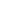 Извода из казнене евиденције Посебног одељења (за организовани криминал) Вишег суда у Београду, као доказ да правно лице није осуђивано за неко од кривичних дела као члан организоване криминалне групе;Уверења из казнене евиденције надлежне полицијске управе Министарства унутрашњих послова за законског заступника, као доказ да законски заступник није осуђиван за неко од кривичних дела, као члан организоване криминалне групе, да није осуђиван за кривична дела против привреде, кривична дела против животне средине, кривично дело примања или давања мита, кривично дело преваре (захтев за издавање овог уверења може се поднети према месту рођења или према месту пребивалишта).* Ако  понуђач  има  више  законских  заступника  за  сваког  се  доставља  уверење  из  казнене евиденције надлежне  полицијске  управе Министарства  унутрашњих послова Б) Предузетник,  као  понуђач  доказује  достављањем: - Уверења из казнене евиденције надлежне полицијске управе Министарства унутрашњих послова, као доказ да понуђач није осуђиван за неко од кривичних дела као члан организоване криминалне групе, да није осуђиван за кривична дела против привреде, кривична дела против животне средине, кривично дело примања или давања мита, кривично дело преваре (захтев за издавање овог уверења може се поднети према месту рођења или према месту пребивалишта);В)  Физичко лице,  као  понуђач  доказује  достављањем: - Уверења из казнене евиденције надлежне полицијске управе Министарства унутрашњих послова, као доказ да понуђач није осуђиван за неко од кривичних дела, као члан организоване криминалне групе, да није осуђиван за кривична дела против привреде, кривична дела против животне средине, кривично дело примања или давања мита, кривично дело преваре (захтев за издавање овог уверења може се поднети према месту рођења или према месту пребивалишта). ***Наведени  докази  не  могу  бити  старији  од  два  месеца  пре  отварања  понуда. 3)  Услов из члана 75. став 1. тачка 4. Закона да је понуђач измирио  доспеле  порезе,  доприносе  и  друге  јавне  дажбине  у  складу  са прописима Републике Србије или стране државе када има седиште на њеној територији, доказује достављањем:Уверења Пореске управе Министарства финансија  да је измирио доспеле порезе и доприносе и Уверења  надлежне  управе  локалне  самоуправе  да  је  измирио  обавезе  по основу изворних локалних јавних прихода илиПотврде  Агенције  за  приватизацију   да  се  понуђач  налази   у  поступку приватизације;Наведени  докази  не  могу  бити  старији  од  два  месеца  пре  отварања  понуда 4) Услов из чл. 75. ст. 1. тач. 5) Закона:Поседовање важеће дозволе надлежног органа за обављање делатности која је предмет јавне набавке.5)  Услов из члана 75. став 2. Закона понуђач доказује достављањем попуњеног и овереног обрасца Изјаве о поштовању обавеза који произилазе из важећих прописа заштити на раду, запошљавању и условима рада, заштити животне средине, као и да понуђач нема забрану обављања делатности која је на снази у време подношења понуде (образац бр. 5). Изјава мора бити  потписана и оверена печатом.*Уколико   понуђач   подноси   понуду   са   подизвођачем, у складу са чланом 80. Закона, подизвођач мора да испуњава обавезне услове из члана 75. став 1. тач. 1) до 4) Закона. У том случају понуђач је дужан да за подизвођача достави доказе да испуњава услове из члана 75. став 1. тач. 1) до 4) Закона, а доказ о испуњености услова из члана 75. став 1. тачка 5) Закона за део набавке који ће извршити преко подизвођача. Уколико понуду подноси група понуђача, сваки понуђач из групе понуђача мора да испуни обавезне услове из члана 75. став 1. тач. 1) до 4) Закона, док је услов из члана 75. став 1. тачка 5) овог закона дужан да испуни понуђач из групе понуђача којем је поверено извршење дела набавке за који је неопходна испуњеност тог услова. Додатне услове понуђачи из групе испуњавају заједно. Понуђачи који су регистровани у Регистру понуђача који води Агенција за привредне регистре не морају да доставе доказе о испуњености услова из члана 75. став 1. тачке 1) до 4) Закона, сходно чл. 78. Закона .Понуђач није дужан да доставља доказе који су јавно доступни на интернет страницама Агенција за привредне регистре и Народне банке Србије и то Извод из регистра Агенције за привредне регистре и Потврду о броју дана неликвидности НБС.Наручилац неће одбити понуду као неприхватљиву, уколико не садржи доказ одређен конкурсном документацијом, ако понуђач наведе у понуди интернет страницу на којој су подаци који су тражени у оквиру услова јавно доступни.Уколико је доказ о испуњености услова електронски документ, понуђач доставља копију електронског документа у писаном облику, у складу са законом којим се уређује електронски документ.Ако се у држави у којој понуђач има седиште не издају тражени докази, понуђач може, уместо доказа, приложити своју писану изјаву, дату под кривичном и материјалном одговорношћу оверену пред судским или управним органом, јавним бележником или другим надлежним органом те државе.Ако понуђач има седиште у другој држави, наручилац може да провери да ли су документи којима понуђач доказује испуњеност тражених услова издати од стране надлежних органа те државе.Понуђач је дужан да без одлагања писмено обавести наручиоца о било којој промени у вези са испуњеношћу услова из поступка јавне набавке, која наступи до доношења одлуке, односно закључења оквирног споразума, односно током важења оквирног споразума и да је документује на прописани начин.IV  КРИТЕРИЈУМИ ЗА ДОДЕЛУ УГОВОРА1. Критеријум за доделу уговораИзбор најповољније понуде ће се извршити применом критеријума „Најнижа понуђена цена“. Уколико две или више понуде имају исту најнижу понуђену цену, као најповољнија биће изабрана понуда оног понуђача који је понудио дужи рок важења понуде .2. Елементи критеријума, односно начин, на основу којих ће наручилац извршити доделу уговора у ситуацији када постоје две или више понуда са једнаким бројем пондера или истом понуђеном ценом Уколико две или више понуда имају исту најнижу понуђену цену, као најповољнија биће изабрана понуда оног понуђача који је понудио дужи рок важења понуде.Уколико ни након примене горе наведеног резервног елемента критеријума није могуће донети одлуку о додели уговора, наручилац ће уговор доделити понуђачу који буде извучен путем жреба. Наручилац ће писмено обавестити све понуђаче који су поднели понуде о датуму када ће се одржати извлачење путем жреба. Жребом ће бити обухваћене само оне понуде које имају једнаку најнижу понуђену цену, исти рок важења понуде. Извлачење путем жреба наручилац ће извршити јавно, у присуству понуђача, и то тако што ће називе понуђача исписати на одвојеним папирима, који су исте величине и боје, те ће све те папире ставити у провидну кутију одакле ће извући само један папир. Понуђачу чији назив буде на извученом папиру ће бити додељен уговор. Понуђачима који не присуствују овом поступку, наручилац ће доставити записник извлачења путем жреба.V ОБРАСЦИ КОЈИ ЧИНЕ САСТАВНИ ДЕО ПОНУДЕ1) Образац понуде (Образац 1);2) Образац структуре понуђене цене, са упутством како да се попуни (Образац 2);3) Образац трошкова припреме понуде (Образац 3);4) Образац изјаве о независној понуди (Образац 4);5) Образац изјаве понуђача о испуњености услова за учешће у поступку јавне набавке - чл. 75.  ЗЈН, наведених овом конурсном докумнтацијом, (Образац 5);6) Образац изјаве подизвођача о испуњености услова за учешће у поступку јавне набавке  - чл. 75. ЗЈН, наведених овом конкурсном документацијом (Образац 6). 7)Образац изјаве о поштовању обавеза  на основу члана 75. Став 2. ЗЈН(Образац 7 ) 8) Средство финансиског обезбеђења за озбиљност понуде, менично овлашћење (Образац 8 до)   9) Образац изјаве понуђача о достављању средства финансијског обезбеђења за добро извршење посла (Образац 9).10) Образац изјаве понуђача о достављању средства финансијског обезбеђења за отклањање грешака у гарантном периоду (Образац 10).11) Образац изјаве о обезбеђењу сервиса (Образац 11).12)Образац Потврде о испорученим добрима (Образац 12).13) Образац 13 – Пуномоћје- Модел уговора (Понуђач је дужан да достави попуњен, потписан и оверен модел уговора,.(ОБРАЗАЦ 1)ОБРАЗАЦ ПОНУДЕПонуда бр _______ од ________ за јавну набавку опреме за потребе вешераја са уградњом и обуком запослених  Предшколске установе „ Нада Наумовић“, ЈН број 1.1.16/201)ОПШТИ ПОДАЦИ О ПОНУЂАЧУ2) ПОНУДУ ПОДНОСИ:Напомена:  заокружити  начин  подношења  понуде  и  уписати  податке  о подизвођачу, уколико се понуда подноси са подизвођачем, односно податке о свим учесницима заједничке понуде, уколико понуду подноси група понуђача2) ПОДАЦИ О ПОДИЗВОЂАЧУ Напомена:Табелу „Подаци о подизвођачу“ попуњавају само они понуђачи који подносе понуду са подизвођачем, а уколико има већи број подизвођача од места предвиђених у табели, потребно је да се наведени образац копира у довољном броју примерака, да се попуни и достави за сваког подизвођача.3) ПОДАЦИ О УЧЕСНИКУ  У ЗАЈЕДНИЧКОЈ ПОНУДИ Напоменa: Табелу „Подаци о учеснику у заједничкој понуди“ попуњавају само они понуђачи који подносе заједничку понуду, а уколико има већи број учесника у заједничкој понуди од места предвиђених у табели, потребно је да се наведени образац копира у довољном броју примерака, да се попуни и достави за сваког понуђача који је учесник у заједничкој понуди.4) ) ОПИС ПРЕДМЕТА НАБАВКЕ набавку опреме за потребе вешераја са уградњом и обуком запослених за потребе Предшколске установе „ Нада Наумовић'' Датум 					              Понуђач    м. п. _____________________________			________________________________Напомене: Образац понуде понуђач мора да попуни, овери печатом и потпише, чиме потврђује да су тачни подаци који су у обрасцу понуде наведени. Уколико понуђачи подносе заједничку понуду, група понуђача може да се определи да образац понуде потписују и печатом оверавају сви понуђачи из групе понуђача или група понуђача може да одреди једног понуђача из групе који ће попунити, потписати и печатом оверити образац понуде.(ОБРАЗАЦ 2)ОБРАЗАЦ СТРУКТУРЕ ЦЕНЕ СА УПУТСТВОМ КАКО ДА СЕ ПОПУНИ  набавка -  опреме  за потребе вешераја са уградњом и обуком запослених  Предшколске установе „ Нада Наумовић'' КрагујевацУПУТСТВО ЗА ПОПУЊАВАЊЕ ОБРАСЦА СТРУКТУРЕ ЦЕНЕ:Под тачком 1 уписати укупну цену без зависних трошкова и без Пдв-а. Под тачком 2 уписати износ посебно за сваки од трошкова који чине цену Под тачком 3 уписати укупну цену без ПДВ-аПод тачком 4 уписати стопу ПДВ-а.Под тачком 5 уписати износ ПДВ-а, на укупну цену.Под тачком 6 уписати укупну цену са ПДВ-ом.                                                                                 М.П.        потпис овлашћеног лицаДатум:________                                                                                     ___________________________(ОБРАЗАЦ 3) ОБРАЗАЦ ТРОШКОВА ПРИПРЕМЕ ПОНУДЕУ складу са чланом 88. став 1. ЗЈН, понуђач ____________________ [навести назив понуђача], доставља укупан износ и структуру трошкова припремања понуде, како следи у табели:Трошкове припреме и подношења понуде сноси искључиво понуђач и не може тражити од наручиоца накнаду трошкова.Ако је поступак јавне набавке обустављен из разлога који су на страни наручиоца, наручилац је дужан да понуђачу надокнади трошкове израде узорка или модела, ако су израђени у складу са техничким спецификацијама наручиоца и трошкове прибављања средства обезбеђења, под условом да је понуђач тражио накнаду тих трошкова у својој понуди.Напомена: достављање овог обрасца није обавезно.(ОБРАЗАЦ 4)ОБРАЗАЦ ИЗЈАВЕ О НЕЗАВИСНОЈ ПОНУДИУ складу са чланом 26. ЗЈН, ________________________________________,                                                                             (Назив понуђача)даје: ИЗЈАВУ О НЕЗАВИСНОЈ ПОНУДИПод пуном материјалном и кривичном одговорношћу потврђујем да сам понуду у поступку јавне набавка  опреме за потребе вешераја са уградњом и обуком запослених  Предшколске установе „ Нада Наумовић'', ЈНбр 1.1.16/20, поднео независно, без договора са другим понуђачима или заинтересованим лицима.Напомена: у случају постојања основане сумње у истинитост изјаве о независној понуди, наручулац ће одмах обавестити организацију надлежну за заштиту конкуренције. Организација надлежна за заштиту конкуренције, може понуђачу, односно заинтересованом лицу изрећи меру забране учешћа у поступку јавне набавке ако утврди да је понуђач, односно заинтересовано лице повредило конкуренцију у поступку јавне набавке у смислу ЗЈН којим се уређује заштита конкуренције. Мера забране учешћа у поступку јавне набавке може трајати до две године. Повреда конкуренције представља негативну референцу, у смислу члана 82. став 1. тачка 2) ЗЈН.Уколико понуду подноси група понуђача, Изјава мора бити потписана од стране овлашћеног лица сваког понуђача из групе понуђача и оверена печатом и у том случају образац изјаве копира се у потребном броју примерака. (ОБРАЗАЦ 5)ОБРАЗАЦ ИЗЈАВЕ ПОНУЂАЧА  О ИСПУЊЕНОСТИ ОБАВЕЗНИХ И УСЛОВА ЗА УЧЕШЋЕ У ПОСТУПКУ ЈАВНЕ НАБАВКЕ -  ЧЛ. 75. ЗЈНПод пуном материјалном и кривичном одговорношћу, као заступник понуђача, дајем следећу				И З Ј А В УПонуђач  _____________________________________________[навести назив понуђача] у поступку јавне набавке опреме за потребе вешераја ЈН број 1.1.16/20, испуњава све услове из чл. 75. и 76. ЗЈН, односно услове дефинисане конкурсном документацијом за предметну јавну набавку, и то:Понуђач је регистрован код надлежног органа, односно уписан у одговарајући регистар (чл. 75. ст. 1. тач. 1) ЗЈН);Понуђач и његов законски заступник нису осуђивани за неко од кривичних дела као члан организоване криминалне групе, да нису осуђивани за кривична дела против привреде, кривична дела против животне средине, кривично дело примања или давања мита, кривично дело преваре (чл. 75. ст. 1. тач. 2) ЗЈН);Понуђач је измирио доспеле порезе, доприносе и друге јавне дажбине у складу са прописима Републике Србије (или стране државе када има седиште на њеној територији) (чл. 75. ст. 1. тач. 4) ЗЈН);Понуђач је поштовао обавезе које произлазе из важећих прописа о заштити на раду, запошљавању и условима рада, заштити животне средине и нема забрану обављања делатности која је на снази у време подношења понуде за предметну јавну набавку (чл. 75. ст. 2. ЗЈН);Место:_____________                                                            Понуђач:Датум:_____________                         М.П.                     ___________________                                                       Напомена: Уколико понуду подноси група понуђача, Изјава мора бити потписана од стране овлашћеног лица сваког понуђача из групе понуђача и оверена печатом, на који начин сваки понуђач из групе понуђача изјављује да испуњава обавезне услове из члана 75. став 1. тач. 1) до 4) ЗЈН, а да додатне услове испуњавају заједно. (ОБРАЗАЦ 6)ОБРАЗАЦ ИЗЈАВЕ ПОДИЗВОЂАЧА  О ИСПУЊЕНОСТИ ОБАВЕЗНИХ УСЛОВА ЗА УЧЕШЋЕ У ПОСТУПКУ ЈАВНЕ НАБАВКЕ -  ЧЛ. 75. ЗЈНПод пуном материјалном и кривичном одговорношћу, као заступник подизвођача, дајем следећу				И З Ј А В УПодизвођач  _____________________________________________[навести назив подизвођача] у поступку јавне набавке опреме за потребе вешераја ЈН број 1.1.16/20, испуњава све услове из чл. 75. ЗЈН, односно услове дефинисане конкурсном документацијом за предметну јавну набавку, и то:Подизвођач је регистрован код надлежног органа, односно уписан у одговарајући регистар (чл. 75. ст. 1. тач. 1) ЗЈН);Подизвођач и његов законски заступник нису осуђивани за неко од кривичних дела као члан организоване криминалне групе, да нису осуђивани за кривична дела против привреде, кривична дела против животне средине, кривично дело примања или давања мита, кривично дело преваре (чл. 75. ст. 1. тач. 2) ЗЈН);Подизвођач је измирио доспеле порезе, доприносе и друге јавне дажбине у складу са прописима Републике Србије (или стране државе када има седиште на њеној територији) (чл. 75. ст. 1. тач. 4) ЗЈН);Подизвођач је поштовао обавезе које произлазе из важећих прописа о заштити на раду, запошљавању и условима рада, заштити животне средине и нема забрану обављања делатности која је на снази у време подношења понуде за предметну јавну набавку (чл. 75. ст. 2. ЗЈН).Место:_____________                                                            Подизвођач:Датум:_____________                         М.П.                     ___________________                                                        Напомена: Уколико понуђач подноси понуду са подизвођачем, Изјава мора бити потписана од стране овлашћеног лица подизвођача и оверена печатом. (ОБРАЗАЦ 7)ОБРАЗАЦ ИЗЈАВЕ О ПОШТОВАЊУ ВАЖЕЋИХ ПРОПИСА(доказ о испуњености обавезног услова, члан 75. став 2. Закона о јавним набавкама(''Сл. гласник РС'', бр. 124/12, 14/15 и 68/15)На основу члана 75. став 2. Закона о јавним набавкама (''Сл. гласник РС'', бр. 124/12, 14/15 и 68/15) и члана 6. Правилника о обавезним елементима конкурсне документације у поступцима јавних набавки и начину доказивања испуњености услова („Сл. гласник РС“, број 68/15): изричито потврђујемо да прихватамо и испуњавамо све услове за учешће у поступку предметне јавне набавке и дајемо следећуИЗЈАВУИзјављујем под пуном кривичном и материјалном одговорношћу, да смо при састављању понуде  за учешће у поступку јавне набавке број 1.1.16/20, добра – набавка   опреме за потребе вешераја са уградњом и обуком запослених  Предшколске установе „ Нада Наумовић'' поштовали све обавезе које произилазе из важећих прописа о заштити на раду, запошљавању и условима рада, заштити животне средине као и да немамо забрану обављања делатности која је на снази у време подношења понуде. М.П Потпис овлашћеног лица ________________________ * У случају подношења заједничке понуде, наведени образац потписују и оверавају сви чланови групе понуђача. и у том случају образац изјаве копира се у потребном броју примерака(ОБРАЗАЦ 8)ДУЖНИК____________________________________________________________                                                  (назив и седиште понуђача) МАТИЧНИ БРОЈ ПОНУЂАЧА___________________________________________ ТЕКУЋИ РАЧУН ПОНУЂАЧА___________________________________________ ПИБ ПОНУЂАЧА_________________________________________ИЗДАЈЕ МЕНИЧНО ПИСМО-ОВЛАШЋЕЊЕ ЗА КОРИСНИКА СОЛО МЕНИЦЕКОРИСНИК: ПУ ''Нада Наумовић'' Крагујевац,Саве КОвачевића бр.30 Предајемо Вам 1 (једну) сопствену бланко меницу на износ од _______________ динара без ПДВ-а (1,5 % вредности понуде без ПДВ-а), као инструмент обезбеђења плаћања финансијске гаранције за озбиљност понуде у  поступку јавне набавке мале вредности за прибављање добара опреме за потребе вешераја са уградњом и обуком запослених Предшколске установе „ Нада Наумовић'', ЈН бр. 1.1.16/20. Истовремено Вас овлашћујемо да, у случају неизвршавања обавеза из претходног става, приложену регистровану сопствену бланко меницу, оверену и потписану од стране лица овлашћеног за располагање средствима на рачуну пословне банке, наведену у меничном овлашћењу –писму, са унетом клаузулом “без протеста” и роком доспећа “по виђењу” и доставите на наплату ___________________________________________________________                                                             (назив банке понуђача)  код које се води наш текући рачун број__________________________________ (текући рачун понуђача). Ово овлашћење и меница су потписани од стране овлашћених лица за потпис, сходно достављеном депо картону код ______________________________________________                                                                                                  (назив банке понуђача). Меница је важећа и у случају да у току трајања или након доспећа обавеза по уговору дође до: промена лица овлашћених за располагање средствима на текућем рачуну Дужника, статусних промена код Дужника, оснивања нових правних субјеката и др. Рок важења менице _________________ Прилог : -1(једна) сопствена бланко меница, серије _____________ -фотокопија депо картона -доказ о регистрацији менице Место и датум:                                                                         Потпис овлашћеног лица _____________________                          м.п                         ________________________(ОБРАЗАЦ 9)ОБРАЗАЦ ИЗЈАВЕ О ДОСТАВЉАЊУ МЕНИЦЕ КАО ИНСТРУМЕНТ ОБЕЗБЕЂЕЊА ПЛАЋАЊА ФИНАНСИЈСКЕ ГАРАНЦИЈЕ ЗА ДОБРО ИЗВРШЕЊЕ ПОСЛА И МЕНИЧНОГ ОВЛАШЋЕЊА______________________________________________________________________                                     (навести назив и адресу понуђача) Под пуном материјалном икривичном одговорношћу даје следећу изјаву: ИЗЈАВАПод пуном материјалном и кривичном одговорношћу потврђујемо да ћемо Наручиоцу, уколико нам буде додељен уговор за јавну набавку опреме за потребе вешераја са уградњом и обуком запослених Предшколске установе „ Нада Наумовић'' Крагујевац, ЈН бр. 1.1.16/20 на дан закључења Уговора, доставити бланко сопствену меницу (соло меницу) регистровану, уредно оверену и потписану од стране овлашћеног лица као инструмент обезбеђења, плаћања финансијске гаранције у висини од 10% од вредности уговора без ПДВ-а за добро извршење посла, као и менично овлашћење са клаузулом ''без протеста'' и роком доспећа ''по виђењу''. Уз меницу ћемо, поред меничних овлашћења, доставити и картон депонованих потписа пословне банке код које је отворен текући рачун привреде који је наведен у меничном овлашћењу. Датум                                                                                                             Понуђач ________________                                    М.П.                              _________________НАПОМЕНА: Уколико понуду подноси понуђач који наступа самостално или понуђач који наступа са подизвођачем, ову Изјаву потписује само понуђач. Уколико се подноси заједничка понуда, ову Изјаву потписује члан групе који је носилац посла, сагласно одредбама у Споразуму којим се понуђачи из групе међусобно обавезују наручиоцу на извршење( ОБРАЗАЦ 9а)ДУЖНИК_____________________________________________________________                                                    (назив и седиште понуђача) МАТИЧНИ БРОЈ ПОНУЂАЧА___________________________________________ ТЕКУЋИ РАЧИН ПОНУЂАЧА____________________________________________ ПИБ ПОНУЂАЧА______________________________________________________ ИЗДАЈЕ МЕНИЧНО ПИСМО-ОВЛАШЋЕЊЕ ЗА КОРИСНИКА СОЛО МЕНИЦЕКОРИСНИК: ПУ '' Нада Наумовић'' Саве Ковачевића бр.30 Крагујевац Предајемо Вам 1 (једну) сопствену бланко меницу на износ од _______________динара без ПДВ-а (10 % вредности уговора без ПДВ-а), као инструмент обезбеђења плаћања финансијске гаранције за добро извршење посла по закљученом уговору број _____________од ______________, у отвореном поступку јавне набавке за прибављање добара  опреме за потребе вешераја  са уградњом и обуком запослених Предшколске установе „ Нада Наумовић'' Крагујевац, ЈН бр. 1.1.16/20. Истовремено Вас овлашћујемо да, у случају неизвршавања обавеза из претходног става, приложену регистровану сопствену бланко меницу оверену и потписану од стране лица овлашћеног за располагање средствима на рачуну пословне банке, наведену у меничном овлашћењу –писму, са унетом клаузулом “без протеста” и роком доспећа “по виђењу” и доставите на наплату ____________________________ ________________________________(назив банке понуђача) код које се води наш текући рачун број__________________________________ (текући рачун понуђача). Ово овлашћење и меница су потписани од стране овлашћених лица за потпис, сходно достављеном депо картону код ______________________________________________                                                                                     (назив банке понуђача). Меница је важећа и у случају да у току трајања или након доспећа обавеза по уговору дође до: промена лица овлашћених за располагање средствима на текућем рачуну Дужника, статусних промена код Дужника, оснивања нових правних субјеката и др. Рок важења менице ___________________ Прилог : -1(једна) сопствена бланко меница, серије_____________ -фотокопија депо картона -доказ о регистарцији менице Место и датум:                                                                              Потпис овлашћеног лица _____________________                               м.п.                    _______________________(ОБРАЗАЦ 10)ОБРАЗАЦ ИЗЈАВЕ О ДОСТАВЉАЊУ МЕНИЦЕ И МЕНИЧНОГ ОВЛАШЋЕЊА ЗА ДАТ ГАРАНТНИ  РОК  У ПОНУДИ ________________________________________________________________________                                          (навести назив и адресу понуђача) Под пуном материјалном и кривичном одговорношћу даје следећу изјаву: ИЗЈАВУПод пуном материјалном и кривичном одговорношћу потврђујемо да ћемо Наручиоцу, уколико нам буде додељен уговор за јавну набавку опреме  за потребе вешераја са уградњом и обуком запослених  Предшколске установе „ Нада Наумовић'' Крагујевац, ЈН бр. 1.1.16/20, у тренутку примопредаје добара (квалитативног и квантитативног пријема), доставити бланко сопствену меницу (соло меницу) регистровану, уредно оверену и потписану од стране овлашћеног лица као инструмент обезбеђења, плаћања финансијске гаранције за отклањање грешака у гарантном року у висини од 5% од вредности уговора без ПДВ-а као и менично овлашћење са клаузулом ''без протеста'' и роком доспећа ''по виђењу''. Уз меницу ћемо, поред меничних овлашћења, доставити и картон депонованих потписа пословне банке код које је отворен текући рачун и који је наведен у меничном овлашћењу. Место и датум:                                                                       Потпис овлашћеног лица ___________________                        м.п.                            ______________________НАПОМЕНА: Уколико понуду подноси понуђач који наступа самостално или понуђач који наступа са подизвођачем, ову Изјаву потписује само понуђач. Уколико се подноси заједничка понуда, ову Изјаву потписује члан групе који је носилац посла, сагласно одредбама у Споразуму којим се понуђачи из групе међусобно обавезују наручиоцу на извршење јавне набавке( ОБРАЗАЦ 10 а )ДУЖНИК_____________________________________________________________                                                назив и седиште понуђача) МАТИЧНИ БРОЈ ПОНУЂАЧА___________________________________________ ТЕКУЋИ БРОЈ ПОНУЂАЧА____________________________________________ ПИБ ПОНУЂАЧА______________________________________________________ ИЗДАЈЕ МЕНИЧНО ПИСМО-ОВЛАШЋЕЊЕ ЗА КОРИСНИКА СОЛО МЕНИЦЕКОРИСНИК: ПУ ''Нада Наумовић'' Саве Ковачевића бр.30 Крагујевац  Предајемо Вам 1 (једну) сопствену бланко меницу на износ од _______________динара без ПДВ-а (5 % вредности уговора без ПДВ-а), као инструмент обезбеђења плаћања финансијске гаранције за отклањање грешака у гарантном року по закљученом уговору број _____________од ______________, у отвореном поступку јавне набавке за прибављање добара опреме  за потребе вешераја са уградњом и обуком запослених Предшколске установе „ Нада Наумовић'' Крагујевац, ЈН бр. 1.1.16/20. Истовремено Вас овлашћујемо да, у случају неизвршавања обавеза из претходног става, приложену регистровану сопствену бланко меницу оверену и потписану од стране лица овлашћеног за располагање средствима на рачуну пословне банке, наведену у меничном овлашћењу –писму, са унетом клаузулом “без протеста” и роком доспећа “по виђењу” и доставите на наплату ____________________________ ____________________________________________________ (назив банке понуђача) код које се води наш текући рачун број_____________________________ (текући рачун понуђача). Ово овлашћење и меница су потписани од стране овлашћених лица за потпис, сходно достављеном депо картону код ______________________________________________                                                                              (назив банке понуђача). Меница је важећа и у случају да у току трајања или након доспећа обавеза по уговору дође до: промена лица овлашћених за располагање средствима на текућем рачуну Дужника, статусних промена код Дужника, оснивања нових правних субјеката и др. Рок важења менице_______________________ Прилог : -1(једна) сопствена бланко меница, серије_____________ -фотокопија депо картона -доказ о регистрацији менице Место и датум:                                                              Потпис овлашћеног лица__________________                                                   _______________________(ОБРАЗАЦ 11)________________________________________________________________________                                          (навести назив и адресу понуђача) Под пуном материјалном и кривичном одговорношћу даје следећу изјаву: ИЗЈАВАПотврђујемо да ћемо, уколико нам буде додељен уговор за јавну набавку добара опреме  за потребе вешераја са уградњом и обуком запослених Предшколске установе „ Нада Наумовић'' Крагујевац, ЈН бр. 1.1.16/20, сагласно условима из конкурсне документације, да ћемо одржавати и сервисирати  у гарантном  периоду понуђена добра оргиналним резервним  деловимаРасположивост сервиса је 24 часа дневно, 7 дана у недељи, време одазива на сервис је максимално 6 часова од пријема позива Наручица. По престанку гарантног рока  грантујемо  наручиоцу обезбеђен сервис добара – опреме и оргиналне резервне делове најмање 7 (седам) година .Да ћу обезбедити Упутство за употребу на српском језику као и да ће мо извршити монтажу опреме  и обуку запослених Место и датум:                                                                             Потпис овлашћеног лица________________                                                                     _______________________(ОБРАЗАЦ 12)ПОТВРДА О ИСПОРУЧЕНИМ ДОБРИМАПОДАЦИ О ПРАВНОМ ЛИЦУ/НАРУЧИОЦУ/КУПЦУ/Назив________________________________________Седиште______________________________________Лице за контакт: _______________________________Телефон: _____________________________________Потврђујем под пуном кривичном, моралном и материјалном одговорношћу да је понуђач__________________________________________________________________ 				(пуно пословно име правног лица) испоручио и монтирао наведена добра квалитетно и у уговореним роковима и на уговорени начин без примедби у периоду (2017,2018,и 2019 год) од ______________ год Корисник треба да попуни дату табелу тако што уноси тражене податке.У колону опис добара треба навести врсту добара које је добављач испоручио,количину односно колико комада, да  наведе бр. Уговора и датум тог уговора, као и да наведе фин.износ реализованог уговора за  испоручена добра.Потврда се издаје ради учешћа наведеног понуђача /правног лица у поступку јавне набавке број 1.1.16/20 - Набавка машина за прање веша, машина за сушење веша, за ПУ ''Нада Наумовић'' Крагујевац и у друге сврхе се не може користити.у _________________, дана ______________.М.П.		_______________________ПОТПИС ОВЛАШЋЕНОГ ЛИЦАНАПОМЕНА: Као доказ за овај услов неопходно је доставити оригинал печатирану потврду од претходног кориснка (претходног наручиоца).Уколико понуђач доставља више потврда, потребно их је копирати у броју пирмерака колико му је потребно.  Уз потврду на меморандуму понућача доставити и списак предходних наручилаца  са траженим подацима(ОБРАЗАЦ 13)Назив понуђача: _________________________Место: _________________________Број пуномоћја: ________________Датум: _________ 2020 годинеУ својству овлашћеног лица понузећа,  дајемП У Н О М О Ћ Ј Е_________________________________________________________________________(име и презиме лица које представља понуђеча)из______________________ ул. ______________________бр. л.к. _________________ овлашћује се да у име_________________________________________________________________________(назив и седиште понуђача)учествује у поступку отварања понуда за предметну јавну набавку добара –  опреме за потребе вешераја  са уградњом и обуком запослених Предшколске установе „ Нада Наумовић'' Крагујевац, ЈН бр. 1.1.16/20 и да без ограничења предузима све радње прописане законом.Пуномоћје важи до окончања поступка наведене и напред насловљене јавне набавке и у друге сврхе се не може користити.                                                м.п                                Потпис овлашћеног лица                                                                                               _____________________Напомена: Сагласно члану 103. став 3. Закона о јавним набавкама („Сл. гласник РС“, бр. 124/12, 14/15 и 68/15), у поступку отварања понуда могу активно учествовати само овлашћени представници понуђача. Представник понуђача, оригинал пуномоћја за учешће у поступку отварања понуда за предметну набавку предаје комисији на дан отварања понуда - пре почетка отварања понуда.МОДЕЛ УГОВОРАо набавци добара -   опреме  за потребе вешераја  ПУ '' Нада Наумовић'' КрагујевацУговорне стране :1. ПУ ''Нада Наумовић'' ул Саве Ковачевића бр. 30,Крагујеваца  матични број 07151560, ПИБ 101562494, кога  заступа директор Милка Симић, у даљем тексту Наручилац.и2. _____________________ из ______________ ул. ________________ бр. _, матични број _____________,ПИБ ________________, текући рачун бр. ____________________ банка _______________, кога заступа____________________, у даљем тексту: ДобављачПопуњава извођач који наступа самостално, извођач који наступа са подизвођачима и овлашћени члан групе понуђача.Добављач ће део уговорених обавеза реализовати преко подизвођача:1. ______________________________________________, са седиштем ____________________, ПИБ________________, матични број____________________.2. ______________________________________________, са седиштем______________________ ПИБ____________,матични број ______________.Уколико има више подизвођача, прилагодити броју подизвођача.Уколико извођач наступа самостално не попуњавати.Односно у групи понуђача коју чине:1. ______________________________________________, са седиштем _______________________, ПИБ________________,матични број_ _______________.2. ____________________________________________, са седиштем ______________________, ПИБ________________,матични број __________________.Уколико има више учесника, прилагодити броју учесника групе понуђача.Уколико извођач наступа самостално не попуњавати.Уговорне стране сагласно констатују:Да је  Наручилац у складу са одредбама Закона о јавним набавкама ("Службени гласник РС" број 124/12, 14/2015 и 68/2015 у даљем тексту: Закон) упутио позив за достављање понуда у поступку јавне набавке мале вредности.Да је Добављач доставио понуду бр. _____ од ____________ која у потпуности испуњава законске услове и услове из конкурсне документације, а која се налази у прилогу овог Уговора и његов је саставни део.Да је Наручилац у складу са чланом 108. Закона о јавним набавкама („Службени гласник РС“, бр. 124/12,14/15 и 68/15) донео Одлуку о додели уговора број _____ од __________ године и за набавку добара која су предмет овог уговора, изабрао Добављача ________________________ из ______________, који ћепредметну набавку реализовати____________ (самостално /преко подизвођача /у групи понуђача).Предметна јавна набавка планирана је   на основу Уговора о донаторству Обавезе које наручилац преузима уговором о јавној набавци, биће уговорене у складу са прописима којима се уређује буџетски систем, односно располагање финансијским средствима.Члан 1.Предмет уговора је набавка добара - опреме за потребе вешераја (испорука, инсталирање  опреме и извршена обука запослених  у објекту наручиоца)  ПУ ''Нада Наумовић''  Крагујевац и ближе је одређен прихваћеном понудом Добављача број ______ од _____________. године, која је дата у прилогу и чини саставни део овогУговора.Ради испоруке, инсталирања опреме, као и спровођења обуке, Добављач се обавезује да обезбеди све потребне материјалне и људске ресурсе и изврши све друге обавезе неопходне за потпуну реализацију обавеза преузетих датом понудом, које су предмет овог Уговора, и то свему у складу са позитивним прописима,стандардима и нормативима за ову врсту посла.Члан 2.Уговорне стране утврђују да цена предметних добара – опреме, укључујући инсталирање опреме и спровођење обуке запослених код Наручиоца износи: _______________ динара без ПДВ-а, односно ______________ динара са ПДВ-ом, а добијена је на основу јединичних цена из усвојене понуде Добављача број_____ од _____________ године.Уговорена цена предмета набавке – опреме је фиксна по јединици мере и не може се мењати услед повећања цене елемената на основу којих је одређена.Осим вредности добара - опреме и услуга неопходних за извршење уговора, ценом предмета набавке обухваћени су и трошкови организације места инсталације опреме, обуке радника, осигурања и безбедности, као и сви остали зависни, односно пратећи трошкови Добављача, неопходни за извршење уговорених обавеза.Члан 3.Уговорне стране су сагласне да се плаћање по овом уговору изврши  по испостављеном коначном рачуну, а сачињеном на основу обострано оверене отпремнице, оверених гарантних листова за сваку појединачну ставку, записника о примопредаји добара-опреме.Добављач испоставља коначни рачун након инсталације и техничког пријем добара – опреме од стране Наручиоца.Рок плаћања у складу са законом износи до 45 дана.Члан 4.Добављач се обавезује да уговорена добра – опрему испоручи Наручиоцу најкасније у року до  _____ дана, рачунајући од дана поруџбине од стране наручиоца , датог  на оснву понуде Добављача бр._____ од ______ Под роком испуњења уговорне обавезе сматра се дан испоруке и инсталације уговорене опреме – добара.Утврђени рокови су фиксни и не могу се мењати без сагласности Наручиоца.Члан 5.Рок за испоруку опреме - добара се продужава на захтев Добављача:- у случају прекида испоруке дуже од 2 (два) дна, који није изазван кривицом Добављача;- у случају елементарних непогода и дејства више силе;О продужењу рока за испоруку добара – опреме Наручилац и добављач ће се сагласити у форми анекса овог Уговора.Члан 6.Добављач је дужан да Наручиоцу преда:- у тренутку закључења Уговора регистровану бланко сопствену меницу и менично овлашћење за добро извршење посла у корист Наручиоца, у износу од 10 % од вредности уговора без ПДВ-а, која треба да буде са клаузулом „без протеста”, роком доспећа „по виђењу” и роком важења 30 (тридесет) дана дужим од уговореног рока за испоруку добара - опреме, с тим да евентуални продужетак рока за испоруку добара -опреме, има за последицу и продужење рока важења менице и меничног овлашћења, за исти број дана за који ће бити продужен и рок за испоруку добара – опреме Ако се за време трајања уговора промене рокови за извршење уговорне обавезе, важност менице за добро извршење посла мора да се продужи за исти број дана. Наручилац има право да рализује инструмент обезбеђења плаћања менице  за добро извршење посла,  у случају ако понуђач са којим је закључен уговор не испуњава преузете обавезе из уговора.У случају да добављач не изврши своје уговорене обавезе у свему у складу са закљученим уговором, изврши их делимично, касни са извршењем уговорених обавеза или уколико ангажује као подизвођача лице које није наведено у понуди, наручилац ће активирати наведено средство финансијског обезбеђења.Наручилац неће активирати средство финансијског обезбеђења и неће раскинути уговор, уколико добављач ангажује као подизвођача лице које није навео у понуди, ако би раскидом уговора наручилац претрпео знатну штету.Добављач може ангажовати као подизвођача лице које није навео у поднетој понуди, ако је на страни подизвођача након подношења понуде настала трајнија неспособност плаћања, ако то лице испуњава све услове одређене за подизвођача и уколико добије претходну сагласност наручиоца. У том случају наручилац неће активирати средство финансијског обезбеђења. Након извршења уговора Наручилац ће предметну меницу вратити Добвљачу на његов захтев.- приликом примопредаје добара регистровану бланко сопствену меницу и менично овлашћењe за отклањање грешака у гарантном року у корист Наручиоца, у износу од 5 % од вредности уговора без ПДВ-а, која треба да буде са клаузулом „без протеста”, роком доспећа „ по виђењу” и роком важења 5 (пет) дана дуже од гарантног рока.Наручилац има право да реализује меницу за отклањање грешака у гарантном року уколико Добављач на писани захтев Наручиоца не отпочне са отклањањем недостатака на испорученим добрима – опреми,по пријему писаног захтева Наручиоца, односно не усклади квалитет испоручених добара - опремеса захтевима Наручиоца из спецификације предмета набавке.Члан 7.Уколико добављач не испоручи опрему-добра у уговореном року, дужан је да плати Наручиоцу уговорну казну у висини 0,2 % од укупно уговорене вредности за сваки дан закашњења, с тим што укупан износ казне не може бити већи од 5 % од укупно уговорене вредности опреме - добара.Наплату уговорне казне Наручилац ће извршити без претходног пристанка Добављача , умањењем коначног рачуна.Право Наручиоца да наплати уговорну казну не искључује његово право да захтева од Добављача накнаду штете ако му је радњама или пропуштањем Добављача штета причињена.Члан 8.Гарантни рок за испоручена добра - опрему је минимум 24 (двадесетчетири) месеци и рачуна се од датума примопредаје, одн. у складу са датом понудом Добављача, гарантни рок износи _________ месеци од датума примопредаје добара – опреме.За испоручена добра – опрему и то за свако добро из спецификације предмета набавке, Добављач мора да обезбеди овлшећни сервис у Србији са минимум једним сертификованим/овлашћеним сервисером од стране произвођача за територију Републике Србије (за монтажу-инсталирање и сервисирање добара - опреме у гарантном и постгарантном периоду.За време трајања гарантног периода Добављач је дужан да се одазове на сваку пријаву квара добара – опреме код Наручиоца и то у року од 24 часа од пријема писаног позива – пријаве квара, исти отклони о свом трошку, укључујући и накнаду штете коју је Наручилац због тог квара претрпео.Обезбеђени сервис добара – опреме и оргиналне резервне делове Добављач гарантује Наручиоцу најмање 7 (седам) година по престанку гарантног рока.Члан 9.За испоручена добра – опрему Добављач мора да има оверене гарантне листове, сертификате квалитета и атесте који се захтевају по важећим прописима и мерама за предметна добра – опрему, у свему у складу са спецификацијом предмета набавке и прихваћеном понудом број ____ од _____________. године.Уколико Наручилац утврди да предметна добра – опрема не одговарају стандардима и техничким прописима, исте ће одбити и забранити њихову употребу. У случају спора меродаван је налаз овлашћене организације за контролу квалитета.Добављач је дужан да о свом трошку обави одговарајућа испитивања добара - опреме.Добављач је одговоран уколико испоручи и инсталира опрему која не одговара квалитету.У случају да је због испоруке неквалитетних добара - опреме угрожена безбедност лица и објекта, Наручилац има право да тражи од Добављача замену опреме у складу са спецификацијом предмета набавке и уговорним одредбама.Члан 10.Добављач у потпуности одговара Наручиоцу за извршење уговорених обавеза, те и за део уговорених обавеза подизвођача, као да су његове.Добављач одговара Наручиоцу за извршење уговорених обавеза неограничено солидарно са осталим понуђачима из групе понуђача.Члан 11.Наручилац задржава право да једнострано раскине овај Уговор:· уколико добављач опреме касни са испоруком опреме · уколико испоручена добра - опрема не одговара техничким карактеристикама, прописима или стандардима за ту врсту опреме и квалитету наведеном у понуди Добављача, а Добављач није поступио по примедбама Наручиоца.· у случају недостатка средстава за његову реализацију.Уколико дође до раскида Уговора пре испоруке комплетно уговорених количина добара – опреме заједничка Комисија ће сачинити Записник о до тада испорученој количини опреме и њиховој вредности.Уговор се раскида писменом изјавом која садржи основ за раскид уговора и доставља се другој уговорној страни.Члан 12.За све што овим Уговором није посебно утврђено примењују се одредбе Закона о облигационим односима.		Члан 13.Све евентуалне спорове уговорне стране ће решавати споразумно.Уколико уговорне стране не постигну споразумно решење, уговарају надлежност Привредног суда у Крагујевцу.Члан 14.Овај Уговор ступа на снагу даном потписивања и овере од стране обе уговрне стране.Члан 15.Уговор је сачињен у 4 (четири) истоветна примерка, од којих свака уговорна страна задржава по 2 (два) примерка.    Добављач:                                                                                       Наручилац:_______________                                                                        _________________V I УПУТСТВО ПОНУЂАЧИМА КАКО ДА САЧИНЕ ПОНУДУ1. ПОДАЦИ О ЈЕЗИКУ НА КОЈЕМ ПОНУДА МОРА ДА БУДЕ САСТАВЉЕНАНаручилац је припремио конкурсну документацију на српском језику и поступак јавне набавке водиће на српском језику. Понуда и сви документи које понуђач доставља морају бити на српском језику. Преписка везана за понуду коју размењују наручилац и понуђач такође мора да буде на српском језику	Понуда мора бити у писаном облику, на српском језику, оригинал, на преузетим обрасцима из конкурсне документације, јасна и недвосмислена..Уколико понуда садржи документ на страном језику, обавезно је уз документ доставити и превод на српском језику. У случају спора релевантна је верзија понуде на српском језику.2. НАЧИН ПОДНОШЕЊА ПОНУДЕПонуда се припрема на обрасцима,  моделу/има уговора, који су саставни део Конкурсне документације, а у зависности од тога како понуђач наступа у понуди. Наручилац прихвата и факсимил уместо својеручног потписа овлашћеног лица понуђача, у свему у складу са овим упутством и упутством датим на самим обрасцима.Уколико   се  приликом  сачињавања  понуде  начини  грешка,   понуђач   може  исту исправити уз параф и оверу печатом.Понуда се припрема и подноси у складу са позивом наручиоца и овом Конкурсном документацијом. Понуђач подноси понуду, непосредно или путем поште, у затвореној коверти или кутији, на адресу наручиоца: Предшколска установа ''Нада Наумовић'' Првослава Стојановића бр.10 локал бр.7, 34000 Крагујевац,тако да буде уручена  најкасније до  07.04.2020. године, до 9,00 часова, са назнаком: ,,Понуда за јавну набавку број 1.1.16/20 добра –  опрема за потребе вешераја - НЕ ОТВАРАТИ“.На  полеђини коверте обавезно читко исписују тачан назив понуђача, адресу, контакт телефон, као и име и презиме особе за контакт.Понуда мора бити затворена на начин да се приликом отварања понуда може са сигурношћу утврдити да се први пут отвара.У случају да понуду подноси група понуђача, на коверти је потребно назначити да се ради о групи понуђача и навести називе и адресу свих учесника у заједничкој понуди.Понуда коју наручилац није примио у року одређеном за подношење понуда, односно која је примљена по истеку дана и времена до којег се могу понуде подносити, сматраће се неблаговременом.Наручилац ће, по пријему одређене понуде, на коверти, односно кутији у којој се понуда налази, обележити време пријема и евидентирати број и датум понуде према редоследу приспећа. Уколико је понуда достављена непосредно наручилац ће понуђачу предати потврду пријема понуде. У потврди о пријему наручилац ће навести датум и време пријема понуде.Понуда мора да садржи оверену и потписану следећу документацију (доказе и обрасце):- Доказе  о  испуњености  додатних   услова  за  учешће  поступку  јавне  набавке,  из   члана 76.   Закона  наведене  и  описане  у  делу  Конкурсне   документације1) Образац понуде (Образац 1);2) Образац структуре понуђене цене, са упутством како да се попуни (Образац 2);3) Образац трошкова припреме понуде (Образац 3);4) Образац изјаве о независној понуди (Образац 4);5) Образац изјаве понуђача о испуњености услова за учешће у поступку јавне набавке - чл. 75.  ЗЈН, наведених овом конурсном докумнтацијом, (Образац 5);6) Образац изјаве подизвођача о испуњености услова за учешће у поступку јавне набавке  - чл. 75. ЗЈН, наведених овом конкурсном документацијом (Образац 6). 7)Образац изјаве о поштовању обавеза  на основу члана 75. Став 2. ЗЈН(Образац 7 ) 8) Средство финансиског обезбеђења за озбиљност понуде, менично овлашћење (Образац 8 до)   9) Образац изјаве понуђача о достављању средства финансијског обезбеђења за добро извршење посла (Образац 9).10) Образац изјаве понуђача о достављању средства финансијског обезбеђења за отклањање грешака у гарантном периоду (Образац 10).11) Образац изјаве о обезбеђењу сервиса (Образац 11).12)Образац Потврде о испорученим добрима (Образац 12).13) Образац 13 – Пуномоћје- Модел уговора (Понуђач је дужан да достави попуњен, потписан и оверен модел уговора,	Уколико понуђачи подносе заједничку понуду, група понуђача може да се определи да обрасце дате у конкурсној документацији (укључујући и модел уговора) потписују и печатом оверавају сви понуђачи из групе понуђача или група понуђача може да одреди једног понуђача из групе који ће потписиват и и печатом оверавати обрасце дате у кокурсној документацији изузев образаца који подразумевају давање изјава под материјалном и кривичном одговорношћу (на пример: Изјава о независној понуди и сл. ),који морају бити потписани и оверени печатом од стране сваког понуђача из групе понуђача.Услучају д асе понуђачи определе да један понуђач из групе потписује и печатом оверава обрасце дате у конкурсној документацији (изузев образаца који под разумевају давање изјава под материјалном  и кривичном одговорношћу),наведено треба дефинисати споразумом којим се понуђачи из групе међусобно и према наручиоцу обавезују на извршење јавне набавке, а који чини саставни део заједничке понуде сагласно члана 81.Закона о јавним набавкама .3. ПАРТИЈЕПредметна јавна набавка није обликована по партијама.4.  ПОНУДА СА ВАРИЈАНТАМАПодношење понуде са варијантама није дозвољено.ТРОШКОВИ   ПРИПРЕМЕ  ПОНУДЕ Сви трошкови везани за припрему понуде падају на терет понуђача. Ако поступак јавне набавке буде обустављен из разлога који су на страни наручиоца, наручилац ће понуђачу надокнадити трошкове прибављања средстава обезбеђења под условом да је понуђач тражио надокнаду тих трошкова у својој понуди, односно да их је навео у Обрасцу 3 .5. НАЧИН ИЗМЕНЕ, ДОПУНЕ И ОПОЗИВА ПОНУДЕУ року за подношење понуде понуђач може да измени, допуни или опозове своју понуду на исти начин који је поднео и саму понуду – непосредно или путем поште, у затвореној коверти или кутијиПонуђач је дужан да јасно назначи који део понуде мења односно која документа накнадно доставља. Измену, допуну или опозив понуде треба доставити на адресу: Предшколска установа ''Нада Наумовић'' Првослава Стојановића бр.10 локал бр.7, 34000 Крагујевац.,  са назнаком:„Измена понуде за јавну набавку (добра –  опрема за потребе вешераја, ЈН бр.1.1.16/20 - НЕ ОТВАРАТИ” или„Допуна понуде за јавну набавку (добра - опреме за потребе вешераја, ЈН бр.1.1.16/20(добра –  НЕ ОТВАРАТИ” или„Опозив понуде за јавну набавку (добра –  опреме за потребе вешераја, ЈН бр.1.1.16/20 (добра – НЕ ОТВАРАТИ”  или„Измена и допуна понуде за јавну набавку(добра – опреме за потребе вешераја, ЈН бр.1.1.16/20 - НЕ ОТВАРАТИ”.На полеђини коверте или на кутији навести назив и адресу понуђача. У случају да понуду подноси група понуђача, на коверти је потребно назначити да се ради о групи понуђача и навести називе и адресу свих учесника у заједничкој понуди.По истеку рока за подношење понуда понуђач не може да повуче нити да мења своју понуду.6. УЧЕСТВОВАЊЕ У ЗАЈЕДНИЧКОЈ ПОНУДИ ИЛИ КАО ПОДИЗВОЂАЧ Понуђач може да поднесе само једну понуду. Понуђач који је самостално поднео понуду не може истовремено да учествује у заједничкој понуди или као подизвођач, нити исто лице може учествовати у више заједничких понуда.У Обрасцу понуде (Образац 1 у поглављу V), понуђач наводи на који начин подноси понуду, односно да ли подноси понуду самостално, или као заједничку понуду, или подноси понуду са подизвођачем.7. ПОНУДА СА ПОДИЗВОЂАЧЕМПонуђач је дужан да у понуди наведе да ли ће извршење јавне набавке делимично поверити подизвођачу, и да уколико наступа са подизвођачем наведе у својој понуди проценат укупне вредности набавке који ће поверити подизвођачу, а који не може бити већи од 50 %. Понуђач је дужан да у понуди наведе и део предмета набавке који ће извршити преко подизвођача. Ако понуђач у понуди наведе да ће делимично извршење набавке поверити подизвођачу, тада је дужан да наведе назив подизвођача, а уколико уговор између наручиоца и понуђача буде закључен, тај подизвођач ће бити наведен у уговору. Понуђач је дужан да на захтев наручиоца,омогући наручиоцу приступ код подизвођача ради утврђивања испуњености услова.Понуђач је дужан да за подизвођаче достави доказе о испуњености обавезних услова из члана 75. став 1. Тачка 1) до 4) и став 2. Закона о јавним набавкама („Сл. гласник РС“, бр. 124/12, 14/15 и 68/15), а доказ о испуњености услова из члана 75. став 1. тачка 5) овог закона за део набавке који ће извршити преко подизвођача. Ако је заизвршење дела јавне набавке чија вредност не прелази 10% укупне вредности јавне набавке потребно испунити обавезан услов из члана 75. став 1. тачка 5) Закона о јавним набавкама („Сл. гласник РС“, бр. 124/12, 14/15 и 68/15), понуђач може доказати испуњеност тог услова преко подизвођача којем је поверио извршење тог дела набавке.Поред обавезних услова, наручилац ће уколико је то примерено предмету набавке конкурсном документацијом одредити које још услове подизвођач мора да испуни и на који начин то доказује, при чему ће водити рачуна да ти услови не могу бити такви да ограниче подношење понуде са подизвођачем.Понуђач, односно добављач у потпуности одговара наручиоцу за извршење обавеза из поступка јавне набавке, односно за извршење уговорних обавеза, без обзира на број подизвођача. не може ангажовати као подизвођача лице које није навео у понуди, а уколико то учини, наручилац ће реализовати средство обезбеђења и раскинути уговор, осим ако би раскидом уговора наручилац претрпео знатну штету. Уколико добављач ангажује као подизвођача лице које није навео у понуди, наручилац ће поред наведеног, а у складу са законом, обавестити организацију надлежну за заштиту конкуренције. Добављач може ангажовати као подизвођача лице које није навео у понуди, ако је на страни подизвођача након подношења понуде настала трајнија неспособност плаћања, ако то лице испуњава све условеодређене за подизвођача и уколико добије претходну сагласност наручиоца.Сагласно члану 80. став 8. Закона о јавним набавкама („Сл. гласник РС“, бр. 124/12, 14/15 и 68/15), наручилац задржава право да сва доспела потраживања по основу закљученог уговора из поступка предметне јавне набавке плаћа искључиво понуђачу.8. ЗАЈЕДНИЧК А  ПОНУДА Понуду може поднети група понуђача.Сваки понуђач из групе понуђача мора да испуни обавезне услове из члана 75. став 1. тачка 1) до 4) и став 2.Закона о јавним набавкама („Сл. гласник РС“, бр. 124/12, 14/15 и 68/15), а додатне услове испуњавају заједно,осим ако наручилац из оправданих разлога не одреди другачије.Услов из члана 75. став 1. тачка 5) Закона о јавним набавкама („Сл. гласник РС“, бр. 124/12, 14/15 и 68/15),дужан је да испуни понуђач из групе понуђача којем је поверено извршење дела набавке за који је неопходна испуњеност тог услова.Саставни део заједничке понуде је споразум којим се понуђачи из групе међусобно и према наручиоцуобавезују на извршење јавне набавке, а који садржи:1) податке о члану групе који ће бити носилац посла, односно који ће поднети понуду и који ће заступати групу понуђача пред наручиоцем и2) опис послова сваког од понуђача из групе понуђача у извршењу уговора.Овим споразумом могу се уредити и друга питања, која наручилац одреди конкурсном документацијом.Наручилац може да тражи од чланова групе понуђача да у понудама наведу имена и одговарајуће професионалне квалификације лица која ће бити одговорна за извршење уговора.Понуђачи који поднесу заједничку понуду одговарају неограничено солидарно према наручиоцу9. НАЧИН И УСЛОВИ ПЛАЋАЊА, ГАРАНТНИ РОК, КАО И ДРУГЕ ОКОЛНОСТИ ОД КОЈИХ ЗАВИСИ ПРИХВАТЉИВОСТ ПОНУДЕ9.1. Захтеви у погледу начина, рока и услова плаћања.Начин и рок плаћања – безготовински, без аванса, према коначном рачуну добављача. Рок плаћања у складу са законом износи до 45 дана. Добављач испоставља фактуру након инсталације и техничког пријема добара – опреме од стране наручиоца.9.2. Захтев у погледу рока и начина испоруке добараРок испоруке добара не може бити дужи од 30 (тридесет )  дана од   дана поруџбине.Гарантни рок, минимум 24 месеци од дана примопредаје добара-опреме. Испорука, инсталација и обавезна обука за употребу опреме се ради у објекту наручиоца. Место испоруке, ФЦЦО објекат наручиоца, инсталирано и спроведена обука на адреси наручиоца: Предшколске установе ''Нада Наумовић''  – вртић ''Лане''.Наручилац и понуђач  записнички ће констатовати да ли су добра која су предмет јавне набавке испоручена у складу са Уговором.9.3. Захтев у погледу рока важења понудеРок важења понуде не може бити краћи од 60 дана од дана отварања понуда.У случају истека рока важења понуде, наручилац је дужан да у писаном облику затражи од понуђача продужење рока важења понуде.Понуђач који прихвати захтев за продужење рока важења понуде на може мењати понуду.10. ВАЛУТА И НАЧИН НА КОЈИ МОРА ДА БУДЕ НАВЕДЕНА И ИЗРАЖЕНА ЦЕНА У ПОНУДИЦена мора бити исказана у динарима,  без пореза на додату вредност (ПДВ), са урачунатим свим трошковима које понуђач има у реализацији предметне јавне набавке. У обрасцу финансијске понуде  дати укупну цену без и са ПДВ-ом, с тим да ће се за оцену понуда узимати у обзир цена без ПДВ-а.Понуђена цена  је фиксна и не може се мењати у периоду важења Уговора.Ако је у понуди исказана неуобичајено ниска цена, наручилац ће поступити у складу са чланом 92. Закона.Након закључења уговора о јавној набавци наручилац може да дозволи промену цене уговора само из објективних разлога у складу са Законом о јавним набавкама.11. ПОДАЦИ О ВРСТИ, САДРЖИНИ, НАЧИНУ ПОДНОШЕЊА, ВИСИНИ И РОКОВИМА ОБЕЗБЕЂЕЊА ФИНАНСИЈСКОГ ИСПУЊЕЊА ОБАВЕЗА ПОНУЂАЧАСРЕДСТВА  ФИНАНСИЈСКОГ ОБЕЗБЕЂЕЊА Наручилац захтева од понуђача следећа финансијска средства обезбеђења за 1. озбиљност понуде у износу од 1,5% од укупне вредности понуде без ПДВ-а 2. добро извршење уговором преузетих обавеза у износу од 10% од укупне вредности уговора без ПДВ-а 3. за отклањање грешака у гарантном року од 10% од укупне вредности уговора без ПДВ-а Инструмент обезбеђења плаћених тражених финансијских гаранција је сопствена бланко меница. Менице морају бити евидентиране у Регистру меница и овлашћења Народне банке Србије, што понуђачи доказују Изводом из регистра меница са сајта НБС. Понуђач је дужан да у понуди достави: Једну сопствену бланко меницу за озбиљност понуде, која мора бити евидентирана у Регистру меница и овлашћења Народне банке Србије. Меница мора бити оверена печатом и потписана од стране лица овлашћеног за располагање средствима на рачуну пословне банке коју понуђач наводи у меничном овлашћњу-писму. Менично овлашћење-писмо које је достављено уз меницу мора бити са унетом клаузуом ''без протеста'', роком доспећа ''по виђењу'', са назначеним износом од 1,5% од укупне вредности понуде без ПДВ-а. Уз меницу мора бити достављена копија картона депонованих потписа који је издат од стране пословне банке коју понуђач наводи у меничном овлашћењу – писму. Рок важења менице је 60 дана од дана отварања понуда, односно рока важења понуде и треба да траје најмање колико и важење понуде, уколико понуђач понуди дужи рок важења понуде. Наручилац ће уновчити меницу дату уз понуду уколико: понуђач након истека рока за подношење понуда повуче, опозове или измени своју понуду; понуђач коме је додељен уговор благовремено не потпише уговор о јавној набавци. Наручилац ће вратити менице понуђачима на његов захтев , одмах по закључењу уговора са изабраним понуђачем. Уколико понуђач не достави меницу понуда ће бити одбијена као неприхватљива.Изабрани понуђач је дужан да достави код закључења уговора : Једну сопствену бланко меницу за добро извршење посла  , која мора бити евидентирана у Регистру меница и овлашћења Народне банке Србије. Меница мора бити оверена печатом и потписана од стране лица овлашћеног за располагање средствима на рачуну пословне банке коју понуђач наводи у меничном овлашћњу-писму,на којем је наведено са клаузулом ''без протеста'', роком доспећа ''по виђењу'', са назначеним износом од 10% од укупне вредности уговора без ПДВ-а. Уз меницу мора бити достављена копија картона депонованих потписа који је издат од стране пословне банке коју понуђач наводи у меничном овлашћењу – писму. Рок важења менице је 30 дана дужи од дана трајања уговора у корист Наручиоца. Ако се за време трајања уговора промене рокови за извршење уговорне обавезе, важност менице за добро извршење посла мора да се продужи за исти број дана. Наручилац има право да рализује инструмент обезбеђења плаћања менице  за добро извршење посла, достављен од стране понуђача, у случају ако понуђач са којим је закључен уговор не испуњава преузете обавезе из уговора.У случају да добављач не изврши своје уговорене обавезе у свему у складу са закљученим уговором, изврши их делимично, касни са извршењем уговорених обавеза или уколико ангажује као подизвођача лице које није наведено у понуди, наручилац ће активирати наведено средство финансијског обезбеђења.Наручилац неће активирати средство финансијског обезбеђења и неће раскинути уговор, уколико добављач ангажује као подизвођача лице које није навео у понуди, ако би раскидом уговора наручилац претрпео знатну штету.Добављач може ангажовати као подизвођача лице које није навео у поднетој понуди, ако је на страни подизвођача након подношења понуде настала трајнија неспособност плаћања, ако то лице испуњава све услове одређене за подизвођача и уколико добије претходну сагласност наручиоца. У том случају наручилац неће активирати средство финансијског обезбеђења. -Изабрани понуђач је дужан да достави приликом испоруке, код квантитативног и квалитативног пријема добра: -Једну сопствену бланко меницу за отклањање грешака у гарантном року која мора бити евидентирана у Регистру меница и овлашћења Народне банке Србије, оверена печатом и потписана од стране лица овлашћеног за располагање средствима на рачуну пословне банке, коју понуђач наводи у менићном овлашћењу –писму, а уз исту мора бити достављено попуњено и оверено менично овлашћење –писмо, са клаузулом ''без протеста'', роком доспећа ''по виђењу'', са назначеним износом у висину од 5% од вредности уговора без ПДВ-а. Уз меницу мора бити достављена копија картона депонованих потписа који је издат од стране пословне банке коју понуђач наводи у меничном овлашћењу –писму. Рок важења менице је 5 дана дужи од трајања гарантног рока наведеног Обрасцу понуде, у корист Наручиоца. Наручилац има право да реализује инструмент обезбеђења плаћања финансијске гаранције за дат гарантни рок, достављен од стране добављача, у случају ако добављач не поштује обавезе у периоду гаранције. -У понуди понуђач обавезно доставља ИЗЈАВУ којом потврђује да ће, уколико му буде додељен уговор, код закључења уговора, доставити тражену једну сопствену бланко меницу за добро извршење посла, регистровану, уредно оверену и потписану од стране овлашћеног лица и менично овлашћење за добро извршење посла у висини од 10% од вредности уговора без ПДВ-а и роком важења 30 дана дуже од трајања уговора у корист наручиоца које треба да буде са клаузулом „без протеста“ и роком доспећа „по виђењу“. -У понуди понуђач обавезно доставља ИЗЈАВУ којом потврђује да ће, уколико му буде додељен уговор, приликом квантитативног и квалитативног пријема доставити тражену једну сопствену бланко меницу за отклањање грешака у гарантном року, регистровану, уредно оверену и потписану од стране овлашћеног лица и менично овлашћење за добро извршење посла у висини од 5% од вредности уговора без ПДВ-а и роком важења 5 дана дуже од трајања гарантног рока наведеног у Обрасцу понуде у корист наручиоца које треба да буде са клаузулом „без протеста“ и роком доспећа „по виђењу“. Уколико понуђач не достави наведене изјаве понуда ће бити одбијена као неприхватљива12. ЗАШТИТА ПОВЕРЉИВОСТИ ПОДАТАКА КОЈЕ НАРУЧИЛАЦ СТАВЉА ПОНУЂАЧИМА НА РАСПОЛАГАЊЕ, УКЉУЧУЈУЋИ И ЊИХОВЕ ПОДИЗВОЂАЧЕ Предметна набавка не садржи поверљиве информације које наручилац ставља на располагање.Наручилац  је дужан да:1.  чува као поверљиве све податке о понуђачима садржане у понуди које је као такве, у складу са законом, понуђач означио у понуди;2.  одбије  давање  информације  која  би  значила  повреду  поверљивости  података добијених у понуди;3.  наручилац ће чувати као пословну тајну имена заинтересованих лица, понуђача и податке о поднетим понудама до отварања понуда.Неће се сматрати поверљивим докази о испуњености обавезних услова, цена и други подаци из понуде који су од значаја за примену критеријума за рангирање понуде.Наручилац  ће као поверљива третирати само она документа  која је у доњем десном углу великим словима имају написано: ,,ПОВЕРЉИВО“, а испод тога потпис одговорног лица. Ако се поверљивим сматра само поједини податак у документу, поверљиви део мора бити подвучен црвено, а у истом реду уз десну ивицу мора бити написано ,,ПОВЕРЉИВО“,  у складу са чланом 14. Закона.Наручилац не одговара за поверљивост података који нису означени на наведени начин.13. ДОДАТНЕ ИНФОРМАЦИЈЕ ИЛИ ПОЈАШЊЕЊА У ВЕЗИ СА ПРИПРЕМАЊЕМ ПОНУДЕЗаинтересовано лице може, у писаном облику [путем поште на адресу наручиоца, Предсколска установа ''Нада Наумовић'' Првослава Стојановића бр. 10 локал  бр.7 Крагујевац или факсом на бро 034-332-706. сваког радног дана, у току радног времена наручиоца, односно у периоду од 07,30 до 15,00 часова.] тражити од наручиоца додатне информације или појашњења у вези са припремањем понуде, при чему може да укаже наручиоцу и на евентуално уочене недостатке и неправилности у конкурсној документацији, најкасније 5 дана пре истека рока за подношење понуде. Наручилац ће у року од 3 (три) дана од дана пријема захтева за додатним информацијама или појашњењима конкурсне документације, одговор објавити на Порталу јавних набавки. Додатне информације или појашњења упућују се са напоменом „Захтев за додатним информацијама или појашњењима конкурсне документације, ЈН бр1.1.16/20.Наручилац може да измени или допуни конкурсну документацију у року предвиђеном за подношење понуда и дужан је да без одлагања измене или допуне објави на Порталу јавних набавки. Ако наручилац измени или допуни конкурсну документацију 8 (осам) или мање дана пре истека рока за подношење понуда, дужан је да продужи рок за подношење понуда и објави обавештење о продужењу рока за подношење понуда. По истеку рока предвиђеног за подношење понуда наручилац не може да мења нити да допуњује конкурсну документацију. Тражење додатних информација или појашњења у вези са припремањем понуде телефоном није дозвољено. Комуникација у поступку јавне набавке врши се искључиво на начин одређен чланом 20. ЗЈН,  и то: писаним путем односно путем поште или факсом, као и објављивањем од стране наручиоца на Порталу јавних набавки; - ако је документ из поступка јавне набавке достављен од стране наручиоца или понуђача путем факса, страна која је извршила достављање дужна је да од друге стране захтева да на исти начин потврди пријем тог документа, што је друга страна дужна да то и учини када је то неопходно као доказ да је извршено достављање.14. ДОДАТНА ОБЈАШЊЕЊА ОД ПОНУЂАЧА ПОСЛЕ ОТВАРАЊА ПОНУДА И КОНТРОЛА КОД ПОНУЂАЧА ОДНОСНО ЊЕГОВОГ ПОДИЗВОЂАЧА После отварања понуда наручилац може приликом стручне оцене понуда да у писаном облику захтева од понуђача додатна објашњења која ће му помоћи при прегледу, вредновању и упоређивању понуда, а може да врши контролу (увид) код понуђача, односно његовог подизвођача (члан 93. ЗЈН). Уколико наручилац оцени да су потребна додатна објашњења или је потребно извршити контролу (увид) код понуђача, односно његовог подизвођача, наручилац ће понуђачу оставити примерени рок да поступи по позиву наручиоца, односно да омогући наручиоцу контролу (увид) код понуђача, као и код његовог подизвођача. Наручилац може уз сагласност понуђача да изврши исправке рачунских грешака уочених приликом разматрања понуде по окончаном поступку отварања. У случају разлике између јединичне и укупне цене, меродавна је јединична цена.Ако се понуђач не сагласи са исправком рачунских грешака, наручилац ће његову понуду одбити као неприхватљиву. 15. КОРИШЋЕЊЕ ПАТЕНАТА И ОДГОВОРНОСТ ЗА ПОВРЕДУ ЗАШТИЋЕНИХ ПРАВА ИНТЕЛЕКТУАЛНЕ СВОЈИНЕ ТРЕЋИХ ЛИЦАНакнаду за коришћење патената, као и одговорност за повреду заштићених права интелектуалне својине трећих лица сноси понуђач.16.ПОСТУПАК  ОТВАРАЊА  ПОНУДА Отварање понуда је јавно.Понуде ће бити јавно отворене, дана 07.04.2020 године, у 9,30 часова на адреси наручиоца, Предшколска установа ''Нада Наумовић'' Првослава Стојановића бр.10 локалбр.7, 34000 Крагујевац.  Представници понуђача, који ће присуствовати јавном отварању понуда, морају да приложе Комисији за јавну набавку овлашћење за учешће у отварању понуда, непосредно пре почетка поступка јавног  отварања  понуда.  Овлашћење  мора  бити  заведено  код  понуђача,  оверено печатом и потписано од стране одговорног лица понуђача, са назнаком да се односи на предметну јавну набавку.У поступку отварања понуда активно могу учествовати само овлашћени представници понуђача.  Приликом отварања понуда води се записник о отварању понуда. У записнику о отварању понуда уписују се сви подаци из члана 104. Закона. Записник о отварању понуда, након завршеног поступка отварања, потписују чланови Комисије за јавну набавку и присутни овлашћени представници понуђача, који преузимају записник.Kопија записника се доставља понуђачима који нису учествовали у поступку отварања понуда у року од три дана од дана јавног отварања понуда.Понуде  за  које  је  у року за  подношење  понуда  достављено  обавештење  о  опозиву понуде као и неблаговремене понуде се неће отварати и биће враћене подносиоцу, по окончању поступка јавног отварања понуда.17. НЕГАТИВНА  РЕФЕРЕНЦА Наручилац у складу са чланом 82. Закона може одбити понуду уколико поседује доказ да је понуђач у претходне три године пре објављивања позива за подношење понуда у поступку јавне набавке:1.   поступио супротно забрани из члана 23. и 25. Закона;2.   учинио повреду конкуренције;3.  доставио неистините податке у понуди или без оправданих разлога одбио да закључи уговор о јавној набавци, након што му је уговор додељен;4.   одбио да достави доказе и средства безбеђења на шта се у понуди обавезао.Наручилац може одбити понуду уколико поседује доказ који потврђује да понуђач није испуњавао своје обавезе по раније закљученим уговорима о јавним набавкама који су се односили на исти предмет јавне набавке, за период од претходне три године пре објављивања позива за подношење понуда.Докази за одбијање понуде због напред наведених разлога су:1.правоснажна судска одлука или коначна одлука другог надлежног органа;2.исправа о реализованом средству финансијског обезбеђења испуњења обавеза у поступку јавне набавке или испуњења уговорних обавеза;3.исправа о наплаћеној уговорној казни;4.рекламације корисника које нису отклоњене у уговореном року;5.изјава о раскиду уговора због неиспуњења битних елемената уговора дата на начин и под условима предвиђеним законом којим се уређују облигациони односи;6.доказ  о  ангажовању  на  извршењу  уговора  о  јавној  набавци  лица  која  нису означена у понуди као подизвођачи, односно чланови групе понуђача;7.писана исправа надлежних институција која потврђује неистинитост података наведених у понуди;8. други одговарајући доказ примерен предмету јавне набавке, који се односи на испуњење   обавеза   у   ранијим   поступцима   јавне   набавке   или   по   раније закљученим уговорима о јавним набавкама.Наручилац може одбити понуду ако поседује правоснажну судску одлуку или коначну одлуку другог надлежног органа који се односи на поступак који је спровео или уговор који је закључио други наручилац ако је предмет јавне набавке истоврстан.18. ДОНОШЕЊЕ  ОДЛУКЕ  У  ВЕЗИ  СА  ОВОМ  ЈАВНОМ  НАБАВКОМ Наручилац ће, у складу са чланом 108. Закона, а на основу извештаја о стручној оцени понуда, донети одлуку о додели Уговора у року од 10 дана од дана јавног отварања понуда.Наручилац ће, у складу са чланом 109. став 1. Закона, донети одлуку о обустави поступка на основу извештаја о стручној оцени понуда, уколико нису испуњени услови за доношење одлуке о додели уговора.Наручилац може да обустави поступак јавне набавке из објективних и доказивих разлога, који се нису могли предвидети у време покретања поступка и који онемогућавају да се започети поступак оконча или услед којих је престала потреба наручиоца за предметном набавком због чега се неће понављати у току исте буџетске године, односно у наредних шест месеци. У случају обуставе поступка из наведених разлога, одлуком о обустави поступка биће одлучено и о надокнади трошкова прибављања средства финансијског обезбеђења за озбиљност понуде, из члана 88. став 3. Закона, уколико понуђач у понуди о тој накнади, истакне захтев.Након доношења образложене одлуке о закључењу уговора, односно одлуке о обустави поступка јавне набавке, наручилац ће, у року од три дана од дана доношења одлуке, исту објавити на Порталу јавних набавки. Обавештење о роковима за закључење уговораНаручилац је дужан да уговор о јавној набавци достави понуђачу којем је уговор додељен у року од 8 (осам) дана од дана протека рока за подношење захтева за заштиту права.Ако наручилац не достави потписан уговор понуђачу у року из претходног става, понуђач није дужан да потпише уговор, што се неће сматрати одустајањем од понуде и не може због тога сносити било какве последице, осим ако је поднет благовремен захтев за заштиту права.Ако понуђач којем је додељен уговор одбије да закључи уговор о јавној набавци, наручилац може да закључи уговор са првим следећим најповољнијим понуђачем. 19. НАЧИН И РОК ЗА ПОДНОШЕЊЕ ЗАХТЕВА ЗА ЗАШТИТУ ПРАВА ПОНУЂАЧА СА ДЕТАЉНИМ УПУТСТВОМ О САДРЖИНИ ПОТПУНОГ ЗАХТЕВАПоступак заштите права понуђача регулисан је одредбама чл. 138. - 166. ЗЈН.Захтев за заштиту права може да поднесе понуђач, односно свако заинтересовано лице, који има интерес за доделу уговора у конкретном поступку јавне набавке и који је претрпео или би могао да претрпи штету због поступања наручиоца противно одредбама ЗЈН.Захтев за заштиту права подноси се наручиоцу, а копија се истовремено доставља Републичкој комисији за заштиту права у поступцима јавних набавки (у даљем тексту: Републичка комисија). Захтев за заштиту права се доставља наручиоцу непосредно, факсом на број 332-706 или препорученом пошиљком са повратницом. Захтев за заштиту права се може поднети у току целог поступка јавне набавке, против сваке радње наручиоца, осим уколико ЗЈН није другачије одређено. О поднетом захтеву за заштиту права наручилац обавештава све учеснике у поступку јавне набавке, односно објављује обавештење о поднетом захтеву на Порталу јавних набавки, најкасније у року од два дана од дана пријема захтева.Уколико се захтевом за заштиту права оспорава врста поступка, садржина позива за подношење понуда или конкурсне документације, захтев ће се сматрати благовременим уколико је примљен од стране наручиоца најкасније три дана пре истека рока за подношење понуда, без обзира на начин достављања и уколико је подносилац захтева у складу са чл. 63. ст. 2. ЗЈН указао наручиоцу на евентуалне недостатке и неправилности, а наручилац исте није отклонио. Захтев за заштиту права којим се оспоравају радње које наручилац предузме пре истека рока за подношење понуда, а након истека рока из претходног става, сматраће се благовременим уколико је поднет најкасније до истека рока за подношење понуда. После доношења одлуке о додели уговора из чл.108. ЗЈН или одлуке о обустави поступка јавне набавке из чл. 109. ЗЈН, рок за подношење захтева за заштиту права је 5 дана од дана објављивања одлуке на Порталу јавних набавки. Захтевом за заштиту права не могу се оспоравати радње наручиоца предузете у поступку јавне набавке ако су подносиоцу захтева били или могли бити познати разлози за његово подношење пре истека рока за подношење понуда, а подносилац захтева га није поднео пре истека тог рока. Ако је у истом поступку јавне набавке поново поднет захтев за заштиту права од стране истог подносиоца захтева, у том захтеву се не могу оспоравати радње наручиоца за које је подносилац захтева знао или могао знати приликом подношења претходног захтева. Захтев за заштиту права не задржава даље активности наручиоца у поступку јавне набавке у складу са одредбама члана 150. овог ЗЈН.У складу са чланом 150. став 11. Закона, наручилац може да одлучи да заустави даље активности у случају подношења захтева за заштиту права, при чему је дужан да у обавештењу о поднетом захтеву заштиту права наведе да зауставља даље активности у поступку јавне набавке.Захтев за заштиту права мора да садржи: назив и адресу подносиоца захтева и лице за контакт; назив и адресу наручиоца;податке о јавној набавци која је предмет захтева, односно о одлуци наручиоца; повреде прописа којима се уређује поступак јавне набавке; чињенице и доказе којима се повреде доказују; потврду о уплати таксе из члана 156. ЗЈН; потпис подносиоца.Валидан доказ о извршеној уплати таксе, у складу са Упутством о уплати таксе за подношење захтева за заштиту права Републичке комисије, објављеном на сајту Републичке комисије, у смислу члана 151. став 1. тачка 6) ЗЈН, је: 1. Потврда о извршеној уплати таксе из члана 156. ЗЈН која садржи следеће елементе:    (1) да буде издата од стране банке и да садржи печат банке;    (2) да представља доказ о извршеној уплати таксе, што значи да потврда мора да садржи податак да је налог за уплату таксе, односно налог за пренос средстава реализован, као и датум извршења налога. * Републичка комисија може да изврши увид у одговарајући извод евиденционог рачуна достављеног од стране Министарства финансија – Управе за трезор и на тај начин додатно провери чињеницу да ли је налог за пренос реализован.    (3) износ таксе из члана 156. ЗЈН чија се уплата врши – 60.000,00 динара;    (4) број рачуна: 840-30678845-06;    (5) шифру плаћања: 153 или 253;    (6) позив на број: подаци о броју или ознаци јавне набавке поводом које се подноси захтев за заштиту права;    (7) сврха: ЗЗП; [навести назив наручиоца]; [навести редни број јавне набавкe];   (8) корисник: буџет Републике Србије;    (9) назив уплатиоца, односно назив подносиоца захтева за заштиту права за којег је извршена уплата таксе;   (10) потпис овлашћеног лица банке, или 2. Налог за уплату, први примерак, оверен потписом овлашћеног лица и печатом банке или поште, који садржи и све друге елементе из потврде о извршеној уплати таксе наведене под тачком 1, или 3. Потврда издата од стране Републике Србије, Министарства финансија, Управе за трезор, потписана и оверена печатом, која садржи све елементе из потврде о извршеној уплати таксе из тачке 1, осим оних наведених под (1) и (10), за подносиоце захтева за заштиту права који имају отворен рачун у оквиру припадајућег консолидованог рачуна трезора, а који се води у Управи за трезор (корисници буџетских средстава, корисници средстава организација за обавезно социјално осигурање и други корисници јавних средстава), или 4. Потврда издата од стране Народне банке Србије, која садржи све елементе из потврде о извршеној уплати таксе из тачке 1, за подносиоце захтева за заштиту права (банке и други субјекти) који имају отворен рачун код Уколико поднети захтев за заштиту права не садржи све обавезне елементе из члана 151. став 1. Закона, наручилац ће захтев одбацити закључком. Против закључка наручиоца подносилац захтева може у року од 3 дана од пријема поднети жалбу Републичкој комисији а копију исте истовремено доставити наручиоцу.26. ОБАВЕШТЕЊЕ ПОНУЂАЧИМАИмајући у виду да су Законом о привредним друштвима ( „Сл. гласник РС“ број 36/2011, 99/2011,83/2014-др.закон, 5/2015 ,44/2018 и 95/2018) унете значајне реформе у погледу пословања правних лица и предузетника обавештавамо понуђаче следеће:Употреба пословног имена, печата и других података у документимаЧлан 25.Пословна писма и други документи друштва, укључујући и оне у електронској форми, који су упућени трећим лицима садрже пословно или скраћено пословно име, седиште, адресу за пријем поште ако се разликује од седишта, матични број и порески идентификациони број друштва.Друштво може уз пословно име да употребљава грб, заставу, амблем, ознаку или други симбол Републике Србије или стране државе, домаће територијалне јединице и аутономне покрајине,међународне организације, уз сагласност надлежног органа те државе, домаће територијалне јединице и аутономне покрајине или међународне организације.Посебним прописом не може се друштву увести обавеза употребе печата у пословним писмима и другим документима друштва.Приликом закључивања правних послова, односно предузимања правних радњи од стране друштва,судови, државни органи, организације и лица која врше јавна овлашћења, као и друга правна лица, не могу истицати примедбе у погледу некоришћења печата, нити се исте могу истицати као разлог за поништај, раскид, односно непуноважност закљученог правног посла, односно предузете правнерадње, чак и у случају када је интерним актима друштва прописано да друштво има и користи печат у пословању.Друштво не може истицати према трећим савесним лицима недостатке у погледу форме пословних писама и других докумената прописане овим чланом.Наручилац обавештава понуђаче: да су понуђачи у обавези да захтеване образце из ове конкурсне документације – попуне, потпишу и печатом овере, осим уколико (понуђачи) немају обавезу коришћења печата у свом пословању. Уколико Понуђач по закону није обавезан да има печат, сва писмена и обрасци које Понуђач доставља у понуди, а на којима се захтева потпис и печат, довољно је да буду потписани од стране одговорног лица Понуђача.Стога, свако помињање печата у овој конкурсној документацији, схватати у контексту овог обавештења.ПоглављеНазив поглављаСтранаIОпшти подаци о јавној набавци3IIВрста, техничке карактеристике (спецификације), квалитет, количина и опис добара, радова или услуга, начин спровођења контроле и обезбеђења гаранције квалитета, рок извршења, место извршења или испoруке добара, евентуалне додатне услуге и сл.4IIIУслови за учешће у поступку јавне набавке из чл. 75. и 76. ЗЈН и упутство како се доказује испуњеност тих услова7IV Критеријуми за доделу уговора15VОбрасци који чине саставни део понуде16VIМодел уговора35VIIУпутство понуђачима како да сачине понуду40Ред. бројНазив Назив Ј.МКол.Јединична цена без ПДВ-аУкупна цена без ПДВ-аНазив понуђеног производа/назив произвођача1,Машина за прање веше професионална                                                                                                                                                                      - Тип грејања:електрично - Капацитет пуњења: 24 - 26 kg сувог веша- Брзина бубња при центрифугирању: минимално 980  ob/min.-Фактор G: 400-Када и бубањ од нерђајућег челика AISI304  -Управљање машином је преко микропроцесора.- Аутоматски систем вагања који детектује количину веша убаченог у машину и користи само неопходну количину енергетских ресурса и на тај начин смањује време прања и потрошњу. .Дисплеј са битним параметрима прања на српском језику.  Једноставан,модеран и интерактиван интерфејс намењен за пет нивоа корисника.Могућност креирања контролног система конектованог преко Wi-Fi na Cloud Запремина бубња: минимално   240 dm3Пречник врата:минимално 460 mmПотрошња воде по циклусу максимално до 210 литара. Прикључак струје: 400V/3N /50-60 Hz  Снага грејача:минимум 18 kW                                                                Снага мотора: минимум 4,6 kWДимензије (ŠxDxV): максимално: 1000x 1050x 1500 mm                                                                   Нето тежина  до 450 kg               Ниво буке до 65 dB Код израде машине морају бити задовољени стандарди ISO 9001:2015 i ISO 14001:2015   Машина за прање веше професионална                                                                                                                                                                      - Тип грејања:електрично - Капацитет пуњења: 24 - 26 kg сувог веша- Брзина бубња при центрифугирању: минимално 980  ob/min.-Фактор G: 400-Када и бубањ од нерђајућег челика AISI304  -Управљање машином је преко микропроцесора.- Аутоматски систем вагања који детектује количину веша убаченог у машину и користи само неопходну количину енергетских ресурса и на тај начин смањује време прања и потрошњу. .Дисплеј са битним параметрима прања на српском језику.  Једноставан,модеран и интерактиван интерфејс намењен за пет нивоа корисника.Могућност креирања контролног система конектованог преко Wi-Fi na Cloud Запремина бубња: минимално   240 dm3Пречник врата:минимално 460 mmПотрошња воде по циклусу максимално до 210 литара. Прикључак струје: 400V/3N /50-60 Hz  Снага грејача:минимум 18 kW                                                                Снага мотора: минимум 4,6 kWДимензије (ŠxDxV): максимално: 1000x 1050x 1500 mm                                                                   Нето тежина  до 450 kg               Ниво буке до 65 dB Код израде машине морају бити задовољени стандарди ISO 9001:2015 i ISO 14001:2015   koм12,Машина за сушење веша - професионална Тип грејања: електричноКапацитет пуњења: 15 kg веша по пуњењу Запремина бубња: 300 dm3Пречник и дубина бубња: Ø761x660 mm,  Отвор врата (стаклена врата) Ø 612 mm  Електронски програматор са 35подесивих циклусa  10 циклуса је већ подешено, Користи технологију инвертере, са могућношћу промене свих  параметара сушења, од брзине бубња до температуре и тајминга, са тастатуре и током циклусаАутоматска промена смера окретање бубња  путем инвертера Систем директног преноса уместо каишева Бубањ од  INOX-aПрикључни напон: 400V /3N /50Hz,   Укупна снага: 12,50 kW +/- 5%Димензије (ŠxDxV): 795x970x1290 mm +/- 5% Нето тежина: 134 kg   +/- 5%Ниво буке 64 dB    Код израде машине морају бити задовољени стандарди ISO 9001:2015 i ISO 14001:2015                                                   Машина за сушење веша - професионална Тип грејања: електричноКапацитет пуњења: 15 kg веша по пуњењу Запремина бубња: 300 dm3Пречник и дубина бубња: Ø761x660 mm,  Отвор врата (стаклена врата) Ø 612 mm  Електронски програматор са 35подесивих циклусa  10 циклуса је већ подешено, Користи технологију инвертере, са могућношћу промене свих  параметара сушења, од брзине бубња до температуре и тајминга, са тастатуре и током циклусаАутоматска промена смера окретање бубња  путем инвертера Систем директног преноса уместо каишева Бубањ од  INOX-aПрикључни напон: 400V /3N /50Hz,   Укупна снага: 12,50 kW +/- 5%Димензије (ŠxDxV): 795x970x1290 mm +/- 5% Нето тежина: 134 kg   +/- 5%Ниво буке 64 dB    Код израде машине морају бити задовољени стандарди ISO 9001:2015 i ISO 14001:2015                                                   ком.1УКУПНА ЦЕНА без ПДВ-аУКУПНА ЦЕНА без ПДВ-аПДВПДВУКУПНА ЦЕНА  са  ПДВ-а УКУПНА ЦЕНА  са  ПДВ-а Р.брОБАВЕЗНИ УСЛОВИНАЧИН ДОКАЗИВАЊА1.Да је регистрован код надлежног органа, односно уписан у одговарајући регистар (чл. 75. ст. 1. тач. 1) ЗЈН);ИЗЈАВА (Образац 5. у поглављу VI ове конкурсне документације), којом понуђач под пуном материјалном и кривичном одговорношћу потврђује да испуњава услове за учешће у поступку јавне набавке из чл. 75. ст. 1. тач. 1) до 4) и став 2. ЗЈН, дефинисане овом конкурсном документацијом2.Да он и његов законски заступник није осуђиван за неко од кривичних дела као члан организоване криминалне групе, да није осуђиван за кривична дела против привреде, кривична дела против животне средине, кривично дело примања или давања мита, кривично дело преваре (чл. 75. ст. 1. тач. 2) ЗЈН);ИЗЈАВА (Образац 5. у поглављу VI ове конкурсне документације), којом понуђач под пуном материјалном и кривичном одговорношћу потврђује да испуњава услове за учешће у поступку јавне набавке из чл. 75. ст. 1. тач. 1) до 4) и став 2. ЗЈН, дефинисане овом конкурсном документацијом3.Да је измирио доспеле порезе, доприносе и друге јавне дажбине у складу са прописима Републике Србије или стране државе када има седиште на њеној територији (чл. 75. ст. 1. тач. 4) ЗЈН);ИЗЈАВА (Образац 5. у поглављу VI ове конкурсне документације), којом понуђач под пуном материјалном и кривичном одговорношћу потврђује да испуњава услове за учешће у поступку јавне набавке из чл. 75. ст. 1. тач. 1) до 4) и став 2. ЗЈН, дефинисане овом конкурсном документацијом4.Да је поштовао обавезе које произлазе из важећих прописа о заштити на раду, запошљавању и условима рада, заштити животне средине, као и да нема забрану обављања делатности која је на снази у време. подношења понуде (чл. 75. ст. 2. ЗЈН).ИЗЈАВА (Образац 5. у поглављу VI ове конкурсне документације), којом понуђач под пуном материјалном и кривичном одговорношћу потврђује да испуњава услове за учешће у поступку јавне набавке из чл. 75. ст. 1. тач. 1) до 4) и став 2. ЗЈН, дефинисане овом конкурсном документацијомДа понуђач располаже неопходним  Финансијским капацитетом, тј. да понуђач није био у блокади односно није био неликвидан ниједан дан у периоду од 01.01.2019  године до 31.12.2019. године.Доказ: Потврда НБС - одељење за принудну наплату да у у периоду од 01.01.2019. године до 31.12.2019. године понуђач није био у блокади. Уколико је понуђач у наведеном периоду био у блокади, понуда тог  понуђача биће одбијeна (неприхватљива)Да понуђач располаже неопходним пословним капацитетом, тј. да  је у предходне три године  2017, 2018 и 2019 год.  Испоручио и монтирао  минимум-две машине за прање веша захтеваног описа и карактеристика - две машине за сушење веша захтеваног описа и карактеристика Које комисија за јавну набавку наручиоца може да види и изврши обилазак крајњег корисника.Доказ:- Попуњен, потписан и оверен образац Потврде о испорученим добрима предходног наручиоца. (образац у прилогу конкурсне документације)  и- Списак предходних наручилаца на меморандуму понуђача  оверен и потписан од стране овлашћеног    лица понуђача. Који мора да садржи : назив предходног наручиоца, бриј уговора или фактуре, годину и бриј испоручених и монтираних  добараДа понуђач послује по важећим стандардима:ISO 9001:2015, ISO 14001:2015, OHSAS 18001:2007 или   ISO 45001:2018 или одговарајући  за област продаје, монтаже и поправке професионалне опреме Доказ:Копија важећих сертификата издатих од стране акредитованих домаћих или међународних тела Понуђена опрема мора да одговара техничким карактеристикама задатим у конкурсној документацији односно да су  понуђена добра усаглашена са описима траженим техничком спецификацијом.Доказ:Понуђач уз понуду доставља каталог /каталошку страну или проспект произвођача са сликом понуђеног добра са детаљним техничким карактеристкама понуђених добара или извод из каталога произвођача опреме којима са недвосмислено доказује усаглашеност понуђених добара са зхтевима техничке спецификације конкурсне документације за предметну набавку. У случају да у каталогу није наведена нека од захтеваних карактеристика, понуђач је обавезан да достави и оверену изјаву произвођача да понуђено добро испуњава тражене карактеристике дефинисане у техничкој спецификацији.Тражена документација мора бити достављена на српском језику, са видљиво     обележеним свим траженим карактеристикама, као и да на наведеним доказима буде означен  редни број добра из  техничке спецификације. Наведене доказе потребно је доставити за сва добра из обрасца техничке спецификацијеРасположивост сервиса .Да ће одржавати и сервисирати  у гарантном  периоду понуђена добра оргиналним резервним  деловимаРасположивост сервиса је 24 часа дневно, 7 дана у недељи, време одазива на сервис је максимално 6 часова од пријема позива Наручица. По престанку гарантног рока понуђач грантује  наручиоцу обезбеђен сервис добара – опреме и оргиналне резервне делове најмање 7 (седам) година .Понуђач ће наручиоцу обезбедити Упутство за употребу на српском језику као и да ће извршити монтажу опреме  и обуку запослених Доказ: Изјава понуђача- образац из конкурсне документацијеДа понуђач располаже неопходним кадровским капацитетом подразумева   да у моменту подношења понуде има најмање 2 радно ангажована лица по било ком основу у складу са Законом о раду и то: 1  машински техничар, 1 електротехничара за електронику и аутоматику који поседују сертификат-овлашћење за сервисера издато од стране произвођача за понуђене машинеДоказ :За запослене (на одређено/неодређено) доставити: 1.фотокопију обрасца М3-А  (трећа страна обрасца М1) или образац М-А јединствени. 2.Копија наведеног сертификатаЗа редно ангажоване по другом основу: 1.фотокопија обрасца МUN и доказ о правном основу ангажовања ( копију уговора о делу или  или други уговор о радном ангажовању )2.Копија наведеног сертификата Да понуђач располаже неопходним техничким капацитетом, тј.да понуђач у моменту подношења понуде има технички исправна и регистрована минимум 2 теретно-сервисна  возила, за превоз и сервисирање опреме. Доказ: За возила која су у власништву понуђачаОчитана саобраћајна дозвола и полиса осигурања од ауто-одговорностиЗа возила која нису у власништву понуђача1.Очитана саобраћајна дозвола и полиса осигурања од ауто-одговорностии2.Уговор о закупу или лизингу или други основ којим се доказује поседовање возила.Назив понуђача:Адреса понуђача:Матични број понуђача:Порескиидентификационибројпонуђача (ПИБ):Име особе за контакт:Електронска адреса понуђача (e-mail):Телефон:Телефакс:Број рачуна понуђача и назив банке:Број рачуна понуђача и назив банке:Лице овлашћено за потписивањеуговораА) САМОСТАЛНОБ) СА ПОДИЗВОЂАЧЕМВ) КАО ЗАЈЕДНИЧКУ ПОНУДУ1)Назив подизвођача:Адреса:Матични број:Порески идентификациони број:Име особе за контакт:Врста правног лица навести једно од понуђених 1. физичко лице 2 правно лице:(микро,мало,средње,великоПроценат укупне вредности набавке који ће извршити подизвођач:Деопредметанабавкекојиће извршити подизвођач:2)Назив подизвођача:Адреса:Матични број:Порески идентификациони број:Име особе за контакт:Проценат укупне вредности набавке који ће извршити подизвођач:Деопредметанабавкекојиће извршити подизвођач:1)Назив учесника у заједничкој понуди:Адреса:Матични број:Порески идентификациони број:Име особе за контакт:Врста правног лица навести једно од понуђених 1. физичко лице 2правно лице:(микро,мало,средње,велико2)Називучесникаузаједничкој понуди:Адреса:Матични број:Порески идентификациони број:Име особе за контакт:3)Називучесникаузаједничкој понуди:Адреса:Матични број:Порески идентификациони број:Име особе за контакт:Укупна цена без ПДВ-а Укупна цена са ПДВ-омРок важења понуде ( не може бити краћи од 60 дана од дана отварања понуда)Гарантни рок, минимум 24 месеци од дана примопредаје добара-опремеРок испоруке добара не може бити дужи од 30  дана од   дана поруџбинеРок и начин плаћања је 45 дана  (у складу са Законом о роковима измирења новчаних обавеза у комерцијалним трансакцијама (“Сл.гласник РС”, бр. 119/12,68/2015 и 113/2017).Рок и начин плаћања је 45 дана  (у складу са Законом о роковима измирења новчаних обавеза у комерцијалним трансакцијама (“Сл.гласник РС”, бр. 119/12,68/2015 и 113/2017).Место и начин испоруке: ФЦЦО објекат наручиоца, инсталирано и спроведена обука за запослене  на адреси наручиоца: Предшколске установе ''Нада Наумовић''  вртић ''Лане''.Место и начин испоруке: ФЦЦО објекат наручиоца, инсталирано и спроведена обука за запослене  на адреси наручиоца: Предшколске установе ''Нада Наумовић''  вртић ''Лане''.1.Укупна цена без осталих (зависних) трошкова и без  ПДВ-а 2.Посебно сваки од осталих (зависних) трошкова који чине цену (трошкови превоза, истовара, доставе и сл)3.Укупна цена без ПДВ-а4.Стопа ПДВ-а5.Износ ПДВ-а, на укупну цену 6.Укупна цена са ПДВ-ом (Укупна цена без ПДВ-а + Укупан износ ПДВ-а) ВРСТА ТРОШКАИЗНОС ТРОШКА У РСДУКУПАН ИЗНОС ТРОШКОВА ПРИПРЕМАЊА ПОНУДЕДатум:М.П.Потпис понуђачаДатум:М.П.Потпис понуђачаРед. брОпис – врста  добараКоличина опреме ( ком.)Број и датум уговора,Фин.износ реализованог уговора (без ПДВ-а)1.2.3.